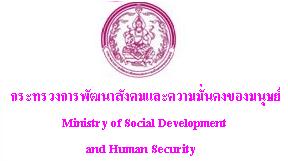 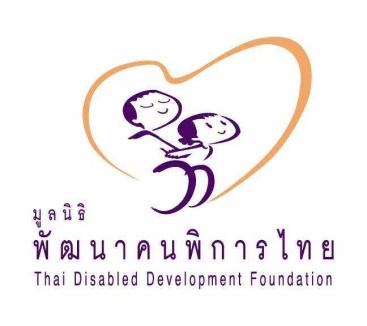 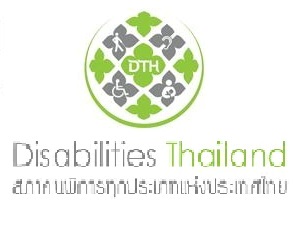 สาร ม.พ.พ.ท.ปีที่   ๑๔    ฉบับที่   ๑๑   พฤศจิกายน   พุทธศักราช    ๒๕๕๘มูลนิธิพัฒนาคนพิการไทยและมูลนิธิบรรหาร-แจ่มใส มอบเงินให้นักกีฬาอาเซียนพาราเกมส์ครั้งที่ ๘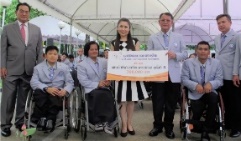 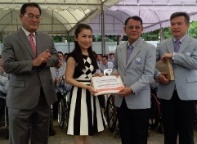 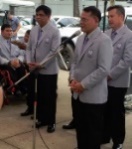 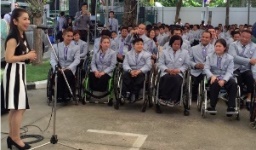 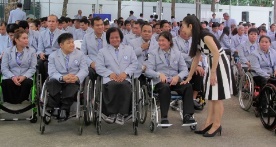 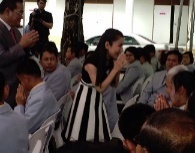 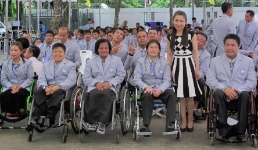        	เมื่อวันที่ ๑๐ พฤศจิกายน ๒๕๕๘  เวลา ๑๑.๐๐ น. ณ พรรคชาติไทยพัฒนา พล.ต.โอสถ ภาวิไล เลขาธิการคณะกรรมการพาราลิมปิกแห่งประเทศไทย ได้นำคณะนักกีฬาคนพิการและเจ้าหน้าที่ซึ่งจะเข้าร่วมการแข่งขันอาเซียนพาราเกมส์ ครั้งที่ ๘ ระหว่างวันที่ ๓–๙ ธันวาคม ๒๕๕๘ ณ สาธารณรัฐสิงค์โปร์ จำนวน ๑๔ ชนิดกีฬา คือ กรีฑา ว่ายน้ำ เทเบิลเทนนิส ยิงธนู แบดมินตัน บอคเซีย หมากรุกสากล ฟุตบอล ๗ คน ฟุตซอลคนตาบอล โกลบอล ยกน้ำหนัก ยิงปืน โบว์ลิ่งและวีลแชร์บาสเกตบอล เข้าพบนางสาวกัญจนา ศิลปอาชา ประธานมูลนิธิพัฒนาคนพิการไทย เพื่อสร้างขวัญและกำลังใจให้กับ นักกีฬาคนพิการผู้ฝึกสอน และเจ้าหน้าที่ผู้เข้าร่วมการแข่งขันอาเซียนพาราเกมส์ ครั้งที่ ๘ นี้พล.ต.โอสถ ภาวิไล กล่าวว่า เป็นธรรมเนียมที่นักกีฬาคนพิการจะต้องมาหา “พ่อบรรหาร” ในฐานะพ่อของนักกีฬาคนพิการไทย ก่อนเดินทางไปแข็งขันกีฬาไม่ว่าระดับใดก็ตาม เพื่อเป็นขวัญและกำลังใจให้กับนักกีฬาคนพิการและผู้เข้าร่วมทุกคน  ซึ่งประกอบด้วยคณะนักกีฬาคนพิการ ๒๖๙ คน ผู้ฝึกสอน ๘๙ คน และเจ้าหน้าที่ ๓๐ คน รวมทั้งสิ้น ๓๘๘ คน       นางสาวกัญจนา ศิลปอาชา ประธานมูลนิธิพัฒนาคนพิการไทยและผู้แทนมูลนิธิบรรหาร-แจ่มใส ศิลปอาชา กล่าวว่า “ก่อนไปแข่งขันหรือก่อนออกศึกนักกีฬาคนพิการและคณะผู้เข้าร่วมจะมาเยี่ยมกันทุกครั้ง เป็นความรู้สึกผูกพันระหว่างนักกีฬาคนพิการผู้ฝึกสอนและคณะเจ้าหน้าที่กับท่านบรรหาร และตนเองมาโดยตลอด แต่ครั้งนี้ฯพณฯบรรหารไม่สามารถมาร่วมอวยพรและให้โอวาทได้เนื่องด้วยไม่ค่อยสบาย”
 	ทั้งนี้ นางสาวกัญจนา ศิลปอาชา ได้กล่าวอวยพรแด่นักกีฬาคนพิการ “ขออวยพรให้นักกีฬาคนพิการผู้ฝึกสอนและเจ้าหน้าที่ทุกคนมีสุขภาพแข็งแรง  มีจิตใจเข้มแข็ง จะได้เหรียญหรือไม่ก็ตาม ขอให้มีกำลังใจ ที่ผ่านมาการได้มาในแต่ละเหรียญเป็นเรื่องยากสำหรับคนทั่วไป แต่นักกีฬาคนพิการไทยเราสามารถทำได้ดี ได้นำเหรียญมาฝากคนไทยโดยตลอดไม่แพ้คนทั่วไป เราจะต้องทำให้นักกีฬาคนพิการมีโอกาส และเท่าเทียมกับคนทั่วไปต่อไป”	พร้อมกันนี้ มูลนิธิพัฒนาคนพิการไทย และมูลนิธิบรรหาร-แจ่มใส ศิลปอาชา  ต่างได้ร่วมกันมอบเงินแก่นักกีฬาคนพิการผู้ฝึกสอนและเจ้าหน้าที่ที่เข้าร่วมการแข่งขันอาเซียนพาราเกมส์ ครั้งที่ ๘ เป็นเงิน ๓๙,๐๐๐ บาท โดยรวมเป็นเงินจำนวน ๗๘๐,๐๐๐ บาท (มูลนิธิพัฒนาคนพิการไทย ๑๐ พ.ย.๕๘)คุณภาพชีวิตคนพิการไทยต้องดีกว่าเดิม
  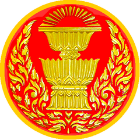 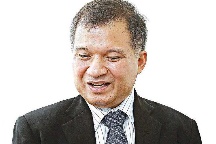 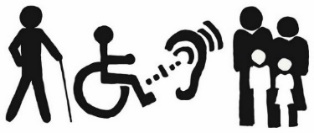 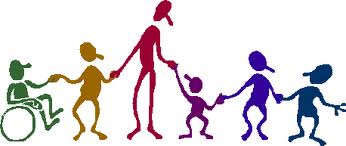 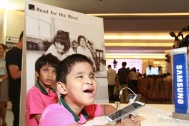 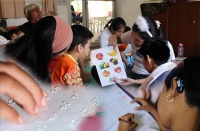   	คณะกรรมาธิการสังคม กิจการ เด็ก เยาวชน สตรี ผู้สูงอายุ คนพิการและผู้ด้อยโอกาส สภานิติบัญญัติแห่งชาติ       ได้มอบหมายให้       คณะอนุกรรมาธิการกิจการ ด้านคนพิการ ภายใต้การนำของนายมณเฑียร บุญตัน พิจารณาศึกษาประเด็นการส่งเสริมและ พัฒนาคุณภาพชีวิตคนพิการ คณะอนุกรรมาธิการ ได้รวบรวมและจัดทำข้อเสนอแนะ"ต่อการดำเนินงานด้านส่งเสริมและพัฒนาคุณภาพชีวิตคนพิการ" เพื่อเสนอต่อกรมส่งเสริมและพัฒนาคุณภาพชีวิตคนพิการ และ คณะกรรมการส่งเสริมและพัฒนาคุณภาพชีวิตคนพิการแห่งชาติ  อันจะเป็นการแก้ไขปัญหาที่เป็นอุปสรรคในการส่งเสริมคุณภาพชีวิตคนพิการเพื่อให้"คนพิการมีที่ยืนอย่างมีศักดิ์ศรีในสังคม"ดังนี้
 	๑.สิ่งอำนวยความสะดวก ๑.๑  ควรสนับสนุนให้ออกกฎหมาย ว่าด้วยการเข้าถึงและใช้ประโยชน์ได้จาก สภาพแวดล้อมอันเป็นสาธารณะ(AccessibilityAct) ๑.๒ควรบังคับใช้กฎหมาย เพื่อสร้างสภาพแวดล้อมรวมทั้งพัฒนาเทคโนโลยีสารสนเทศ และเทคโนโลยีสิ่งอำนวยความสะดวกให้คนพิการทุกประเภทสามารถเข้าถึงและใช้ประโยชน์จากการเดินทาง สื่อสาร และข้อมูลข่าวสาร เป็นต้น อย่างมีประสิทธิภาพและทันสมัย ๑.๓ควรประสานกระทรวงศึกษาธิการให้เร่งผลิตและพัฒนาล่ามภาษามือให้มีมาตรฐานและสามารถบริการคนหูหนวกและคนหูตึงได้อย่างมีประสิทธิภาพและเหมาะสม ทั้งการแปลสลับไป-มาระหว่างภาษามือไทย ภาษามืออเมริกัน ภาษามือของประเทศในอาเซียน กับภาษาไทย ภาษาอเมริกัน และภาษาของประเทศในอาเซียน เป็นต้น ๑.๔ควรส่งเสริมการสื่อสารของคนหูหนวกโดยสนับสนุนการใช้บริการของศูนย์บริการถ่ายทอดการสื่อสารแห่งประเทศไทย (Thai Telecommunication Relay Service : TTRS) ๑.๕ควรกำหนดให้ทุกหน่วยงานที่เกี่ยวข้อง บริการสิ่งอำนวยความสะดวก ในการเดินทางของคนพิการโดยยานพาหนะ ทุกประเภท ๑.๖ควรส่งเสริมและสนับสนุนการจัดตั้งสถาบันเทคโนโลยีเพื่อคนพิการและผู้สูงอายุ(องค์การมหาชน) สังกัดกระทรวงวิทยาศาสตร์และเทคโนโลยีเพื่อเป็นองค์กร แห่งชาติในการกำหนดแนวทางการวิจัยพัฒนา ด้านเทคโนโลยีกระแสหลักโดยใช้หลักการออกแบบที่เป็นสากลและเป็นธรรมรวมไปถึงเทคโนโลยีสิ่งอำนวยความสะดวกตามอนุสัญญาว่าด้วยสิทธิคนพิการ" (Convention on the Rights of Persons with Disabilities : CRPD) และพระราชบัญญัติส่งเสริมและพัฒนาคุณภาพชีวิตคนพิการมาตรา๒๐เพื่อให้คนพิการเข้าถึงสภาพแวดล้อมด้านต่างๆในสังคมได้อย่างอิสระและพึ่งตนเองได้
 	๒.กองทุนส่งเสริมและพัฒนาคุณภาพชีวิตคนพิการ ๒.๑ ควรสนับสนุนการจัดตั้งกองทุนส่งเสริมและพัฒนาคุณภาพชีวิตคนพิการเป็นนิติบุคคล เพื่อให้การดำเนินงานของกองทุนสามารถปฏิบัติงานได้อย่างมีประสิทธิภาพและคล่องตัวมากขึ้น ๒.๒ ควรส่งเสริม"มูลนิธิสถาบันวิจัยเพื่อการพัฒนาคุณภาพชีวิตคนพิการประเทศไทย (สวทพ.) หรือThailand Research Institute for Empowerment of Persons withDisabilitiesFoundation(TRIP)ให้สนับสนุนการศึกษาวิจัยเพื่อพัฒนาคุณภาพชีวิตคนพิการในทุกมิติ
 	๓.การจัดตั้งศูนย์บริการคนพิการ  ๓.๑ ควรเร่งสนับสนุนการจัดตั้งศูนย์บริการคนพิการทั่วไปขององค์กรด้านคนพิการ และศูนย์บริการคนพิการระดับจังหวัด โดยให้บริการอย่างหลากหลาย รวมถึงด้านฝึกอบรม การใช้เทคโนโลยีสารสนเทศ และเทคโนโลยี สิ่งอำนวยความสะดวก เป็นต้นรวมถึงเร่งดำเนินการจัดทำหลักเกณฑ์การสนับสนุน งบประมาณสำหรับศูนย์บริการคนพิการให้เหมาะสมและสอดคล้องกับประเภทศูนย์บริการคนพิการ เพื่อให้การจัดตั้งศูนย์บริการคนพิการสามารถดำเนินการได้ตามเจตนารมณ์ของกฎหมาย ๓.๒ ควรประสานกระทรวงสาธารณสุข ให้จัดตั้งกลุ่มงานจิตเวชในทุกโรงพยาบาล พร้อมทั้ง สนับสนุนให้อาสาสมัครหมู่บ้าน (อสม.) หรือผู้ช่วยคนพิการ ช่วยเหลือดูแลคนพิการที่มีอาการทางจิตให้รับประทานยาสม่ำเสมอเพื่อช่วยให้คนพิการทางจิตมีอาการที่ดีขึ้น  ๓.๓ ควรจัดสอนภาษาอังกฤษให้คนพิการเพื่อใช้(ต่อจากหน้า๒)ติดต่อสื่อสาร ก้าวเข้าสู่การเป็นประชาคมอาเซียน และเป็นเครื่องมือประกอบอาชีพเป็นต้น ๓.๔  ควรสนับสนุนงบประมาณจัดจ้างเจ้าหน้าที่ประจำองค์กรด้านคนพิการเพื่อช่วยเหลืองานด้านเอกสารต่างๆ ขององค์กร ๓.๕  ควรส่งเสริมให้สภาคนพิการทุกประเภทในระดับจังหวัดเป็นแกนหลักในการสร้างความเข้มแข็งให้องค์กรของคนพิการในท้องถิ่น
 	๔.องค์กรขับเคลื่อนและประสานงานเชิงนโยบายภาครัฐระดับชาติ ๔.๑ ควรสนับสนุนให้กรมส่งเสริมและพัฒนาคุณภาพชีวิตคนพิการเป็นองค์กร ขับเคลื่อนและประสานงานเชิงนโยบายภาครัฐ ระดับชาติอย่างแท้จริง ตามเจตนารมณ์ของ "อนุสัญญาว่าด้วยสิทธิคนพิการ" (Convention on the Rights of PersonswithDisabilities:CRPD)ข้อบทที่๓๓ ๔.๒ ควรเร่งรัดดำเนินการเกี่ยวกับการเตรียมการให้ประเทศไทยเข้าเป็นภาคีในพิธีสารเลือกรับของอนุสัญญาว่าด้วยสิทธิคนพิการ (Convention on the Rights of Persons with Disabilities : CRPD) ๔.๓ ควรเร่งดำเนินการจัดทำร่างแผนพัฒนาคุณภาพชีวิตคนพิการคนพิการแห่งชาติ ฉบับที่ ๕ โดยคำนึงถึงหลักการตามอนุสัญญาว่าด้วยสิทธิคนพิการและการมีส่วนร่วมจากทุกภาคส่วนที่เกี่ยวข้อง ๔.๔ ควรประสานกระทรวงแรงงานให้จัดฝึกอาชีพอิสระให้คนพิการควบคู่กับการพัฒนาฝีมือแรงงาน พร้อมทั้งฝึกคนพิการให้เป็นผู้ประกอบการธุรกิจเพื่อสังคม (Social Enterprise) และจัดหาตลาดรองรับผลิตภัณฑ์ ๔.๕ ควรประสานกระทรวงศึกษาธิการส่งเสริมให้คนพิการได้รับการศึกษาที่มีคุณภาพทุกระดับ รวมทั้งสร้างแรงจูงใจให้ครูการศึกษาพิเศษโดยรับค่าตอบแทนพิเศษที่เหมาะสมและสอดคล้องกับการทำงาน ๔.๖ ควรดำเนินการสร้างหลักประกัน ว่าการจัดการภัยพิบัติหรือภาวะฉุกเฉินใดๆ ต้องครอบคลุมการคุ้มครองและส่งเสริมสิทธิ คนพิการตามหลักการในกรอบการลดความเสี่ยงจากภัยพิบัติเซนไดขององค์การสหประชาชาติที่ประเทศไทยเป็นรัฐภาคี๔.๗ควรส่งเสริมการปฏิรูปการให้บริการคนพิการโดยสถานสงเคราะห์
 	๕.คณะอนุกรรมการขจัดการเลือกปฏิบัติต่อคนพิการ - ควรยกระดับคณะอนุกรรมการขจัดการเลือกปฏิบัติต่อคนพิการเป็น คณะกรรมการขจัดการเลือกปฏิบัติต่อ คนพิการพร้อมทั้งย้ายไปสังกัดกระทรวงยุติธรรม เพื่อเข้าสู่การเป็นกลไกผลักดันสังคมฐานสิทธิอย่างเสมอภาคและเท่าเทียม
 	๖.ประเด็นปัญหาคนพิการไม่มีสถานะทางการทะเบียนราษฎร ๖.๑ ควรปรับปรุงแก้ไขระเบียบ คณะกรรมการส่งเสริมและพัฒนาคุณภาพชีวิตคนพิการแห่งชาติ ว่าด้วยหลักเกณฑ์ วิธีการ และเงื่อนไขการยื่นคำขอมีบัตรประจำตัว คนพิการ การออกบัตรและการกำหนดเจ้าหน้าที่ ผู้มีอำนาจออกบัตรประจำตัวคนพิการ การกำหนดสิทธิหรือการเปลี่ยนแปลงสิทธิและ การขอสละสิทธิของคนพิการ และอายุบัตร ประจำตัวคนพิการ พ.ศ.๒๕๕๖ ซึ่งออกตาม ความ ในมาตรา ๑๙ แห่งพระราชบัญญัติ ส่งเสริมและพัฒนาคุณภาพชีวิตคนพิการ พ.ศ. ๒๕๕๐ ให้สอดคล้องกับบุคคลที่มีสถานะทางทะเบียนทุกกลุ่ม ซึ่งในระเบียบสามารถกำหนดลำดับชั้นของสิทธิประโยชน์ของบุคคลที่มีสถานะแตกต่างกันได้ ๖.๒ ควรเร่งรัดการดำเนินการออกระเบียบตามมาตรา ๑๙/๑ แห่งพระราชบัญญัติส่งเสริมและพัฒนาคุณภาพชีวิต คนพิการ (ฉบับที่๒) พ.ศ. ๒๕๕๖ เพื่อเป็น การให้ความช่วยเหลือคนพิการซึ่งไม่มีสถานะทางทะเบียน ตามกฎหมายว่าด้วยการทะเบียนราษฎรให้ได้รับความช่วยเหลือที่เหมาะสมจากรัฐตามหลักศักดิ์ศรีความเป็นมนุษย์
 	ร่วมแสดงความคิดเห็นได้ที่ คณะกรรมาธิการสังคม กิจการเด็ก เยาวชน สตรีผู้สูงอายุ คนพิการและ ผู้ด้อยโอกาส สภานิติบัญญัติแห่งชาติ โทร.๐๒-๘๓๑-๙๒๒๕-๖โทรสาร๐๒-๘๓๑-๙๒๒๖ สำนักงานเลขาธิการวุฒิสภา ถนนอู่ทองใน ดุสิต กทม. ๑๐๓๐๐ email :  dek_senate@hotmail.co.th หรือ Facebook :  กมธ.พัฒนาสังคมหรือ กลุ่มงานคณะกรรมาธิการการพัฒนาสังคมและกิจการเด็กฯ วุฒิสภา โทร.๐๒-๘๓๑-๙๒๒๕-๖ แฟกซ์๐๒-๘๓๑-๙๒๒๖ (ryt9.comออนไลน์ ๒๔ ต.ค.๕๘)สมเด็จพระเทพฯ ทรงอวยพรนักกีฬาไทยแข่งพาราเกมส์ ๓-๘ ธ.ค.นี้ สมเด็จพระเทพรัตนราชสุดาฯ สยามบรมราชกุมารี ทรงอวยพรทัพนักกีฬาคนพิการทีมชาติไทย ชุดเข้าร่วมการ แข่งขันกีฬาอาเซียนพาราเกมส์ ครั้งที่ ๘ ระหว่างวันที่ ๓-๘ ธ.ค.นี้ ที่ประเทศสิงคโปร์ ขอให้สร้างชื่อเสียงให้กับประเทศชาติ และขอให้ทุกคนเดินทางปลอดภัย ด้าน พล.ต.โอสถ ภาวิไล เลขาธิการคณะกรรมการพาราลิมปิกแห่งประเทศไทยฯ เผยไทยตั้งเป้าคว้า ๑๑๘ เหรียญทอง และหวังทวงเจ้าเหรียญทองกลับมาให้ได้...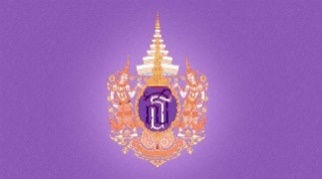  	สมเด็จพระเทพรัตนราชสุดาฯ สยามบรมราชกุมารี เสด็จลง ณ ศาลาดุสิดาลัย สวนจิตรลดา เมื่อวันที่ ๑๐ พ.ย. พระราชทานพระราชวโรกาสให้ รศ.ดร.เสาวณีย์ ไทยรุ่งโรจน์ ผู้ช่วยรัฐมนตรีกระทรวงการท่องเที่ยวและกีฬา นายจุตินันท์ ภิรมย์ภักดี ประธานคณะกรรมการพาราลิมปิกแห่งประเทศ ไทยฯ นำคณะผู้บริหาร สตาฟฟ์โค้ช และนักกีฬาคนพิการ เข้าเฝ้าฯรับพระราชทานพร ก่อนเดินทางไปแข่งขันกีฬาอาเซียนพาราเกมส์ ครั้งที่ ๘ ระหว่างวันที่ ๓-๘ ธ.ค. ที่ประเทศสิงคโปร์ 	พล.ต.โอสถ ภาวิไล เลขาธิการคณะกรรมการพาราลิมปิกแห่งประเทศไทยฯ เปิดเผยว่า สมเด็จพระเทพรัตนราชสุดาฯ สยามบรมราชกุมารี พระราชทานพรแด่ทัพนักกีฬาคนพิการทีมชาติไทยว่า การออกกำลังกายเป็นสิ่งที่ดี ถึงแม้จะเป็นคนพิการก็สามารถออกกำลังกายได้ สามารถสร้างชื่อเสียงให้กับประเทศชาติได้ ความสำคัญที่สุดของการแข่งขันครั้งนี้คือการเอาชนะตัวเองได้ เอาชนะผู้อื่นได้ สร้างชื่อเสียงให้กับประเทศชาติได้ และขออวยพรให้ทุกคนเดินทางอย่างปลอดภัย 	นอกจากนี้ พล.ต.โอสถยังกล่าวอีกว่า ทัพนักกีฬาคนพิการทีมชาติไทยจะออกเดินทางไปประเทศสิงคโปร์ วันที่ ๓๐ พ.ย.นี้ มั่นใจว่าจะสามารถทวงตำแหน่งเจ้าเหรียญทองคืนมาได้ ซึ่งจากการตรวจสอบจำนวนนักกีฬาของคู่แข่ง ปรากฏว่า ไทยและอินโดนีเซีย ซึ่งได้เจ้าเหรียญทองครั้งล่าสุด ส่งนักกีฬาจำนวนใกล้เคียงกัน แต่ไทยมีเวลาเก็บตัวฝึกซ้อมนานกว่า ทั้งนี้ ทัพนักกีฬาไทยตั้งเป้าในศึกอาเซียนพาราเกมส์ ครั้งที่ ๘ ไว้ที่ ๑๑๘ เหรียญทอง 	บ่ายวันเดียวกัน นางกอบกาญจน์ วัฒนวรางกูร รัฐมนตรีว่าการกระทรวงการท่องเที่ยวและกีฬา นำคณะนักกีฬาและเจ้าหน้าที่ชุดเข้าร่วมแข่งขันอาเซียนพาราเกมส์ ครั้งที่ ๘ เข้ารับโอวาท และอำลา พล.อ.ธนะศักดิ์ ปฏิมาประกร รองนายกรัฐมนตรี ที่ตึกสันติไมตรี ทำเนียบรัฐบาล โดย พล.อ.ธนะศักดิ์ กล่าวว่า ขอชื่นชมทุกคนที่สามารถก้าวข้ามข้อจำกัดทางร่างกาย จนเป็นตัวแทนของประเทศชาติได้รวมถึงชื่นชมผู้ฝึกสอนและเจ้าหน้าที่ในการทุ่มเทแรงกายแรงใจหาวิธีการฝึกซ้อมเหนือข้อจำกัดต่างๆ การแข่งขันครั้งนี้ ไม่เน้นที่ผลแพ้ชนะ แต่ให้รู้แพ้ รู้ชนะ รู้อภัย แข่งขันอย่างซื่อสัตย์สุจริต เคารพกติกาอย่างเคร่งครัด และนำความภาคภูมิใจกลับสู่พี่น้องชาวไทย (ไทยรัฐออนไลน์ ๑๑ พ.ย.๕๘)  พาราฯไทยตั้งเป้า๑๑๘ทองครองเจ้าอาเซียน  	พล.ต.โอสถ ภาวิไล นายกสมาคมกีฬาคนพิการแห่งประเทศไทย เปิดเผยว่า ตอนนี้สมาคมกีฬาคนพิการฯ ได้พิจารณาคัดเลือกนักกีฬาคนพิการ เพื่อเข้าร่วมการแข่งขันมหกรรมกีฬาอาเซียนพาราเกมส์ ครั้งที่ ๘ ที่ประเทศสิงคโปร์ ระหว่างวันที่ ๓-๙ ธ.ค.นี้ จำนวนรวมทั้งหมด ๒๖๙ คน สำหรับเป้าหมายของทัพนักกีฬาไทยในครั้งนี้นั้น หลังจากครั้งที่แล้วต้องเสียตำแหน่งเจ้าเหรียญทองให้กับอินโดนีเซีย ทำให้ทีมไทยกลับมาพัฒนาศักยภาพให้ดีขึ้น มีการเก็บตัวรวมทั้งหมดประมาณ ๕ เดือน เชื่อว่าจะต้องทวงตำแหน่งเจ้าเหรียญทองกลับคืนมาได้อย่างแน่นอน ซึ่งตนทราบมาว่าครั้งนี้อินโดนีเซียส่งนักกีฬามาประมาณ ๑๘๐ คน แม้ว่าจำนวนจะน้อยกว่าไทย ทว่าส่วนใหญ่เป็นนักกีฬาประเภทเดี่ยว ขณะที่ไทยมีประเภททีมด้วย ดังนั้น จำนวนรายการลุ้นเหรียญทองไม่ต่างกันมาก แต่ครั้งนั้นอินโดนีเซียใช้เวลาเก็บตัวเพียงแค่ ๓ เดือน เนื่องจากงบประมาณจำกัด ต่างจากครั้งที่แล้วที่เก็บตัวนานถึง ๑ ปีเต็ม ทำให้เชื่อว่าครั้งนี้ทัพนักกีฬาไทยมีความพร้อมกว่าแน่นอน     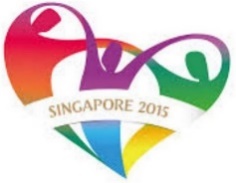  	พล.ต.โอสถ กล่าวต่อว่า นอกจากอินโดนีเซียที่เป็นคู่แข่งสำคัญแล้ว ยังมี “เจ้าภาพ” สิงคโปร์ที่จะมองข้ามไม่ได้ เพราะสามารถส่งนักกีฬาได้อย่างเต็มที่ และอาจมีแรงฮึดในการลงเล่นต่อหน้ากองเชียร์ด้วย อย่างไรก็ตาม จากการประเมินโอกาสของทัพไทยน่าจะได้ประมาณ ๑๑๘ เหรียญทอง จากการชิงชัยทั้งหมด ๔๘๖ เหรียญทอง ซึ่งตนเชื่อว่าน่าจะเพียงพอต่อการทวงตำแหน่งเจ้าเหรียญทองกลับมาได้(เดลินิวส์ออนไลน์/มูลนิธิพัฒนาคนพิการไทย ๒๔ ต.ค.๕๘)เฟซบุ๊กออกฟีเจอร์ใหมสำหรับคนพิการ 	ในหน้าเฟสบุ๊กของมาร์ค ซักเคอร์เบิร์ก CEO ของเฟซบุ๊ก ได้เปิดเผยวิดีโอฟีเจอร์ใหม่ที่ช่วยอ่านและบรรยายภาพให้กับคนพิการทางสายตา โดยใช้ AI และเครื่องมือช่วยประมวลผลภาพ 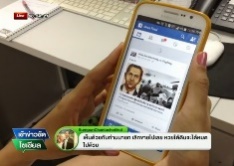 	เมื่อผู้ใช้งานเลื่อนหน้าฟีดลงมาเจอภาพ AI ก็จะบรรยายลักษณะและสิ่งที่อยู่ในภาพ โดยฟีเจอร์ดังกล่าวอยู่ในระหว่างการพัฒนา ซึ่งถือได้ว่าเป็นการก้าวสู่โอกาสของการใช้งานอินเทอร์เน็ตที่ไม่มีใครเคยทำมาก่อนในโลกใบนี้ล่าสุดเฟซบุ๊ก ได้เปิดเผยตัวเลขจำนวนผู้ที่ใช้งานทั่วโลกในปัจจุบันที่มีสูงถึง หนึ่งพันห้าร้อยห้าสิบล้านคน (๑,๕๕๐ ล้านคน) เฉลี่ยมีผู้ใช้งานต่อวันมากถึง หนึ่งพันล้านคน เพิ่มขึ้นจากปีก่อนถึงร้อยละ ๑๔ โดยเป็นผู้ใช้งานผ่านมือถือหนึ่งพันสามร้อยแปดสิบห้าล้านคน (๑,๓๘๕ ล้านคน) 	Mark Zuckerberg ยังให้ข้อมูลน่าสนใจเพิ่มเติมว่าการดูวิดีโอผ่านเฟซบุ๊กเติบโตอย่างรวดเร็ว มีการชมมากกว่าแปดพันล้านครั้งต่อวัน เพิ่มจากเดือนเมษายนซึ่งอยู่ที่สี่พันล้านครั้งต่อวัน และการรับชมนี้มาจากผู้ใช้งานราวห้าร้อยล้านคน ส่วนตัวเลขของผู้ใช้งาน Internet.org มีมากกว่า ๑๕ ล้านคน ซึ่งจะช่วยขยายโอกาสให้กับผู้ด้อยโอกาสในการเข้าถึงอินเทอร์เน็ตในพื้นที่ห่างไกล ด้านรายได้ของเฟซบุ๊กนั้น โฆษณายังเป็นรายได้หลักที่มีแนวโน้มเติบโตอย่างต่อเนื่อง และกว่าร้อยละ ๗๘ เป็นรายได้ที่มาจากโฆษณาบนมือถือ (ไทยรัฐออนไลน์ ๖ พ.ย.๕๘)สุดซึ้ง!ตาขาขวาขาดดูแลยายอัมพาตมากว่าสิบปี 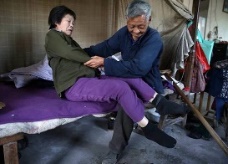 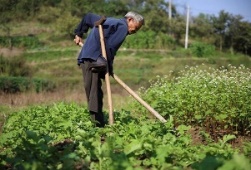    	เว็บไซต์สำนักข่าวจีน “ซีซีทีวี”รายงานจากมณฑลเจ้อเจียง ประเทศจีน เมื่อวันที่ ๑๙ ต.ค.ว่า แม้คุณตา “เซิง ปิงจือ” วัย ๗๒ ปี จะขาขวาขาดเนื่องจากอุบัติเหตุในที่ทำงานตั้งแต่เขาอายุได้ ๑๗ ปี เขาก็ยังคงเอาชนะใจคุณยาย สี ปีฉิว ในอีก ๑๐ ปี ต่อมา ทำให้ทั้งคู่เป็นคู่ชีวิตที่ร่วมทุกข์ร่วมสุขกันมาอย่างยาวนาน      	อย่างไรก็ตาม ๓๐ ปี ให้หลังจากที่ทั้งสองแต่งงานและอยู่ร่วมกัน คุณยายสีเกิดถูกรถชนจนเป็นอัมพาตครึ่งตัว ขาทั้งสองไม่สามารถขยับได้ คุณตาเซิงก็ไม่ทำให้เหตุการณ์นี้กลายเป็นโศกนาฏกรรมของครอบครัว เขายังคงทำงานด้วยการเป็นเกษตรกรปลูกผักขายและดูแลคุณยายสีมาเป็นเวลา ๑๑ ปี หรือตั้งแต่เธอขาพิการ คุณตายังคงปฏิบัติกับคุณยายเหมือนเดิม เหมือนเมื่อครั้งที่ทั้งสองแต่งงานกันใหม่ๆ     เรื่องราวของทั้งคู่ทำให้ชาวเน็ตจีนจำนวนมากประทับใจ จนมีบางรายร้องเรียนไปยังหน่วยงานรัฐท้องถิ่นให้เข้าช่วยเหลือสองตายายแล้ว ขอบคุณภาพจากCCTV (เดลินิวส์ออนไลน์ ๒๐ ต.ค.๕๘)ครม.สั่งเร่งจ้างคนพิการเพิ่มใน ๒๙๐ หน่วยงานรัฐ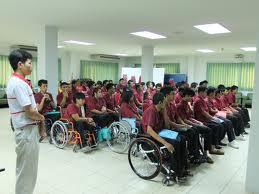 	ครม. สั่งเร่งจ้างคนพิการเพิ่มใน ๒๙๐ หน่วยงานรัฐ ให้ดำเนินการแล้วเสร็จภายในปีงบประมาณ ๒๕๖๑ เผยมีเพียง ๒๑๘ หน่วย มีการจ้างงานคนพิการ ๑,๔๕๖ คน จากที่ต้องรับให้ได้ถึง ๑๐,๙๒๙ คนหรือประมาณ๑๓เปอร์เซ็นต์ของทั้งหมด
 	วันที่ (๒๗ ต.ค.) พล.ต.สรรเสริญ แก้วกำเนิด โฆษกประจำสำนักนายกรัฐมนตรี แถลงผลประชุมคณะรัฐมนตรี (ครม.) ว่า ครม. มีมติเห็นชอบตามที่กระทรวงพัฒนาสังคมและความมั่นคงของมนุษย์ (พม.) เสนอให้หน่วยงานของรัฐดำเนินการตาม พ.ร.บ. ส่งเสริมและพัฒนาคุณภาพชีวิตคนพิการ พ.ศ. ๒๕๕๐ เพื่อให้เกิดการจ้างงานส่งเสริมพัฒนาคุณภาพชีวิตแก่คนพิการ ตาม พ.ร.บ. ที่กำหนดให้ทุกหน่วยงานของรัฐที่มีผู้ปฏิบัติงานตั้งแต่ ๑๐๐ คนขึ้นไป ให้มีคนพิการทำงาน ๑ คน หากมีเศษเกิน ๕๐ คน ให้รับคนพิการเพิ่มอีก ๑ คนอาทิหน่วยงานมี๑๖๙คนให้รับคนพิการจำนวน๒คน
 	“กฎหมายฉบับนี้เริ่มนานแล้ว แต่เมื่อสำรวจพบว่าหน่วยงานของรัฐ ๒๙๐ หน่วยงาน มีการปฏิบัติตามกฎหมายดังกล่าวเพียง ๒๑๘ หน่วย มีการจ้างงานคนพิการ ๑,๔๕๖ คน จากที่ต้องรับให้ได้ถึง ๑๐,๙๒๙ คนหรือประมาณ ๑๓ เปอร์เซ็นต์ของทั้งหมด ฉะนั้น พม. จึงขอให้ครม.มีมติให้หน่วยงานภาครัฐเร่งดำเนินการตามกฎหมายนี้และกำหนดระยะเวลาให้ดำเนินการแล้วเสร็จภายในปีงบประมาณ๒๕๖๑”พล.ต.สรรเสริญกล่าว
 	ทั้งนี้ คณะรัฐมนตรีมีมติเห็นชอบตามที่กระทรวงการพัฒนาสังคมและความมั่นคงของมนุษย์ (พม.)เสนอเสนอดังนี้
 	๑. ให้หน่วยงานของรัฐซึ่งมีผู้ปฏิบัติงานตั้งแต่ ๑๐๐ คนขึ้นไปรับคนพิการที่สามารถทำงานได้เข้าทำงานตามมาตรา ๓๓ หรือให้สัมปทานตามมาตรา ๓๕ แห่งพระราชบัญญัติส่งเสริมและพัฒนาคุณภาพชีวิตคนพิการ พ.ศ. ๒๕๕๐ และที่แก้ไขเพิ่มเติม (ฉบับที่ ๒) พ.ศ. ๒๕๕๖ ให้ครบตามอัตราส่วนที่กฎหมายกำหนด ภายในปีงบประมาณ๒๕๖๑
 	๒. ให้หน่วยงานของรัฐซึ่งมีผู้ปฏิบัติงานตั้งแต่ ๑๐๐ คนขึ้นไป รายงานผลการปฏิบัติ หรือนำเสนอแผนการดำเนินงานทุก ๑ ปี โดยให้กรมส่งเสริมและพัฒนาคุณภาพชีวิตคนพิการ พม. เป็นผู้รวบรวมรายงานผลการดำเนินงานเพื่อนำเสนอคณะรัฐมนตรีต่อไป
 	สาระสำคัญของเรื่อง พม. โดยกรมส่งเสริมและพัฒนาคุณภาพชีวิตคนพิการ รายงานว่า ๑. สืบเนื่องจากพระราชบัญญัติส่งเสริมและพัฒนาคุณภาพชีวิตคนพิการ พ.ศ. ๒๕๕๐ และที่แก้ไขเพิ่มเติม (ฉบับที่ ๒) พ.ศ. ๒๕๕๖ ได้กำหนดให้หน่วยงานของรัฐรับคนพิการเข้าทำงานตามลักษณะของงานในอัตราส่วนที่เหมาะสมกับผู้ปฏิบัติงานในหน่วยงานของรัฐ โดยในปี ๒๕๕๖ มีหน่วยงานของรัฐที่มีจำนวนผู้ปฏิบัติงานตั้งแต่ ๑๐๐ คนขึ้นไปจำนวน ๒๙๐ หน่วยงาน ปฏิบัติตามกฎหมายดังกล่าวจำนวน ๒๑๘ หน่วยงาน โดยจ้างงานคนพิการตามมาตรา ๓๓ จำนวน ๑,๐๘๐ คน ให้สัมปทานตามมาตรา ๓๕ จำนวน ๓๗๖ คน รวมเป็นจำนวน ๑,๔๕๖ คน จากจำนวนที่ต้องจ้างคนพิการตามอัตราส่วนที่กฎหมายกำหนดจำนวน๑๐,๙๒๙คนคิดเป็นร้อยละ๑๓.๓๒
 	๒. พม. ได้ดำเนินการส่งเสริมและสนับสนุนให้หน่วยงานของรัฐที่มีหน้าที่ต้องปฏิบัติตามที่กฎหมายกำหนดในหลายรูปแบบ ทั้งการมีหนังสือแจ้งให้ปฏิบัติและการจัดประชุมชี้แจงในทุกปี และได้จัดประชุมชี้แจงแนวทางการปฏิบัติตามกฎหมายจ้างงานคนพิการในหน่วยงานของรัฐ และแนวทางการจัดให้สัมปทานตามระเบียบคณะกรรมการส่งเสริมและพัฒนาคุณภาพชีวิตคนพิการแห่งชาติและว่าด้วยหลักเกณฑ์ วิธีการ และเงื่อนไขการให้สัมปทานจัดสถานที่จำหน่ายสินค้าหรือบริการจัดจ้างเหมาช่วงงาน หรือจ้างเหมาบริการโดยวิธีกรณีพิเศษฝึกงาน หรือจัดให้มีอุปกรณ์หรือสิ่งอำนวยความสะดวกล่ามภาษามือหรือให้ความช่วยเหลืออื่นใดแก่คนพิการหรือผู้ดูแลคนพิการ พ.ศ. ๒๕๕๘ ซึ่งมีผลใช้บังคับเมื่อวันที่ ๒๙ พฤษภาคม ๒๕๕๘ โดยมีแนวทางในการจัดให้สัมปทานแทนการจ้างงานคนพิการได้ถึง๗วิธี
 	ดังนั้น หน่วยงานของรัฐที่มีจำนวนผู้ปฏิบัติงานตั้งแต่ ๑๐๐ คนขึ้นไป และต้องจ้างงานคนพิการเข้าทำงานตามกฎหมายจึงสามารถนำแนวทางดังกล่าวไปวางแผนดำเนินการตามกฎหมายภาย ในปีงบประมาณ ๒๕๖๑ ได้ (ASTVผู้จัดการออนไลน์/มูลนิธิพัฒนาคนพิการ ๒๗ ต.ค.๕๘)เลื่อนเก็บค่าแท็กซี่คนพิการเป็น ๑ ก.พ.นายมานิต เตชอภิโชค กรรมการผู้อำนวยการบริษัท กรุงเทพธนาคม จำกัด(เคที)เปิดเผยว่า เมื่อสัปดาห์ที่ผ่านมา เคทีได้เรียนเชิญ นายอมร กิจเชวงกุลรองผู้ว่าราชการกรุงเทพมหานคร(กทม.)เป็นประธานในการหารือกับตัวแทนผู้พิการและผู้สูงอายุที่ใช้วีลแชร์และกลุ่มบริษัทเอกชน ที่พร้อมให้การสนับสนุนโครงการกรณีที่กทม.จะเก็บค่าโดยสารตามอัตรามิเตอร์ในวันที่๑ธ.ค.๕๘นี้ และหลังจากนั้นจะเรียกเก็บค่าเรียกใช้บริการเพิ่มอีก๕๐บาทในวันที่ ๑มี.ค.๕๙ นั้น จากการประชุมกลุ่มผู้พิการที่มีรายได้น้อยออกมาทักท้วงว่าเป็นการจัดเก็บค่าบริการที่แพงเกินไปและไม่สอดคล้องกับนโยบายการเข้าถึงระบบขนส่งสาธารณะผู้ว่าฯกทม.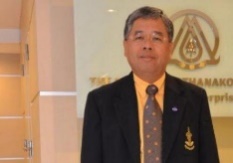  	ผลการประชุมได้สรุปเบื้องต้นให้เลื่อนการจัดเก็บค่าโดยสารเป็นวันที่ ๑ ก.พ.๕๙ โดยในช่วงเวลาดังกล่าวจะมีการหารือถึงรายละเอียดในการสร้างโมเดล รูปแบบการจัดเก็บค่าโดยสารและค่าบริการให้เหมาะสม อาจใช้ระบบคูปองสำหรับผู้มีรายได้น้อยและด้อยโอกาส ให้ใช้บริการฟรีเดือนละ ๔ ครั้งยกเว้นผู้ที่มีเหตุจำเป็นเช่น ต้องไปโรงพยาบาลหรือไปพบแพทย์อาจทำเรื่องขอใช้บริการฟรีเพิ่มได้ตามความจำเป็นส่วนผู้พิการและผู้สูงอายุที่มีกำลังจ่ายกทม.จะเก็บค่าโดยสารเพียงครึ่งราคาซึ่งต้องประชุมหาข้อสรุปที่ชัดเจนกันต่อไป. (เดลินิวส์ออนไลน์๑๐พ.ย.๕๘)  ภาษามือ..เปิดโลกเงียบ…สู่โลกกว้าง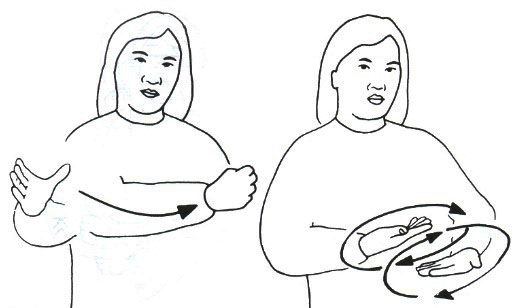 ร้านส้มตำที่ จ.ขอนแก่น รับคนหูหนวกเข้าทำงาน  ร้านส้มตำที่ จ.ขอนแก่น รับคนหูหนวกเข้าทำงาน เพราะอยากให้มีรายได้ แต่กลัวลูกค้าโมโหหิว จึงติดป้ายบอกให้ลูกค้ารับรู้และเข้าใจ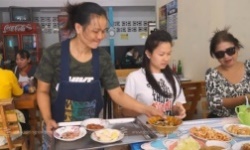  	ผู้สื่อข่าวรายงานว่า ร้านทองคำตำแซบ สาขา ๑ ตั้งอยู่ซอยหน้าเมือง ๑๙ อ.เมือง จ.ขอนแก่น เปิดขายส้มตำ และเมนูอาหารอีสานอีกหลายรายการ ติดป้ายเพื่อเตือนให้ลูกค้าใจเย็น นางทองทำ แซ่เล้า เจ้าของร้าน เปิดเผยว่า สาเหตุที่ต้องติดป้ายเตือนดังกล่าว เพราะอยากเปิดโอกาสให้ผู้พิการมีงานทำ มีรายได้เลี้ยงครอบครัว จึงรับคนหูหนวกเข้ามาทำงานในร้านมากกว่าครึ่ง ส่วนใหญ่เป็นพนักงานเสริฟ์อาหารและคอยบริการลูกค้า แม้ในตอนแรกจะมีปัญหาเรื่องการสื่อสารมากพอสมควร เนื่องจากต้องใช้ภาษามือเป็นหลัก 	ทั้งนี้ โดยส่วนตัวประทับใจในความขยัน อดทน และซื่อสัตย์ รวมถึงความใฝ่รู้ของพนักงานในร้าน ที่ช่วยจัดเตรียมอาหารหรือปรุงอาหารในบางเมนูอีกด้วย ซึ่งแสดงให้เห็นว่าแม้จะเป็นผู้พิการทางหู แต่มีใจรักในงานบริการเป็นอย่างมาก 	ขณะที่ น.ส.ลั่นทม ดอนสินธุ์ พนักงานในร้าน ซึ่งสามารถพูดและเขียนได้ กล่าวกับทีมข่าวว่า ตัดสินใจเข้ามาสมัครงานที่ร้านส้มตำแห่งนี้ เพราะต้องการมีอาชีพในการเลี้ยงดูตัวเอง โดยไม่ต้องเป็นภาระใคร โดยส่วนตัวมีใจรักงานบริการ และไม่อาย หรือย่อท้อต่ออุปสรรคปัญหาใดๆ ที่ผ่านมาหลายคนจะมองแต่เพียงว่า เป็นคนพิการจะทำอะไรไม่ได้ แต่ตนเองจะแสดงให้ทุกคนเห็นว่า แม้ร่างกายจะพิการแต่หัวใจไม่พิการ 	ผู้สื่อข่าวรายงานว่า ลูกค้าส่วนใหญ่ที่มารับประทานส้มตำร้านนี้ เป็นลูกค้าประจำ จึงทราบดีว่า พนักงานหูหนวก มักจะใช้ภาษามือในการสั่งอาหารและสื่อสารร่วมกัน แม้จะถูกบ้างและผิดบ้าง ส่วนใหญ่ก็เข้าใจกัน ซึ่งถือเป็นการสร้างรอยยิ้ม และสร้างความประทับใจให้กับลูกค้าได้อีกด้วย (news.sanook.comออนไลน์ ๐๒ พ.ย.๕๘)'ใจสู้! สองผัว-เมียพิการแขนขา ทอดข้าวแต๋นขายตามตลาดนัด ลูกค้าเพียบ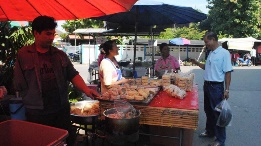 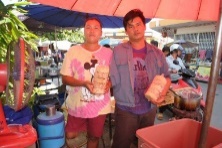 	สองผัว-เมียพิการแขนขาขาด ไม่ย่อท้อต่อโชคชะตา สู้ชีวิต! ทอดข้าวแต๋นขายเพียงถุงละ ๒๐ บาท ตามตลาดนัดกว่าสิบปี เผยช่วงแรกลำบากมาก แต่อดทนกัดฟันสู้ แม้ในวันฝนตกก็ยังขาย ตอนนี้มีลูกค้าประจำจำนวนมาก... 	เมื่อวันที่ ๓๑ ต.ค. ๕๘ ผู้สื่อข่าวรายงานว่า ทุกวันเสาร์บริเวณหน้า ที่ว่าการ อ.สวรรคโลก จ.สุโขทัย ได้จัดให้มีตลาดนัดขายสินค้า โดยจะมีพ่อค้าแม่ค้าจากทั่วสารทิศ นำสินค้ามาวางขายไม่ว่าจะเป็นเสื้อผ้า ต้นไม้ เครื่องพลาสติก ผักสด ผลไม้ หรือไม่ก็อาหารการกินนานาชนิด เป็นจำนวนมากจึงทำให้บริเวณหน้าที่ว่าการ อ.สวรรคโลก รวมทั้งบริเวณถนนที่อยู่รอบๆ มีพ่อค้าแม่ค้านำสินค้าและอาหารมาวางขาย แต่ที่น่าสะดุดใจ คือ สองผัวเมียคู่หนึ่ง ซึ่งยึดอาชีพทอดข้าวแต๋นขายอยู่ที่บริเวณสามแยกฝั่งตรงข้ามประตูทางเข้าโรงพักสวรรคโลก 	ทั้งสองก็เหมือนกับพ่อค้าแม่ค้าปกติทั่วไป แต่ที่น่าสนใจ คือ ฝ่ายชายจะพิการแขนข้างขวาแต่สามารถทอดข้าวแต๋นได้อย่างคล่องแคล่ว ส่วนฝ่ายหญิงพิการขาขวากำลังเคี่ยวน้ำอ้อยเพื่อราดบนข้าวแต๋น ทราบชื่อคือ นายปลวัชร โนไทย อายุ ๓๗ ปี และนางเนตรนภา ภู่เขียว อายุ ๓๓ ปี ชาว ต.วังวน อ.พรหมพิราม           จ.พิษณุโลก  	สองสามีภรรยาย เล่าให้ฟังว่า เมื่อประมาณสิบกว่าปีที่ผ่านมา ตนได้ประสบอุบัติเหตุ จนทำให้แขนขวาขาด จากนั้นได้มาพบกับนางเนตรนภา ซึ่งประสบอุบัติเหตุขาขวาขาดเช่นกัน จากนั้นได้ตกลงที่จะใช้ชีวิตร่วมกันโดยได้ยึดอาชีพขายข้าวแต๋นตามตลาดนัด เนื่องจากถ้าไปรับจ้างทำงานก็คงไม่มีใครจ้าง ซึ่งตนเองและภรรยาจะช่วยกันนำข้าวเหนียวมานึ่งและนำไปตากแดดเพื่อทำเป็นข้าวแต๋น จากนั้นตนเองจะขับรถยนต์พร้อมกับภรรยานำข้าวแต๋นไปทอดขายสดๆ ตามตลาดนัดต่างๆ โดยตนเองจะเป็นคนทอด ส่วนภรรยาตนจะเป็นเคี่ยวน้ำอ้อยเพื่อนำไปราดบนข้าวแต๋น ขายที่ตลาดนัดสวรรคโลกเป็นเวลาสิบกว่าปีแล้ว 	ช่วงแรกก็ลำบากมาก เนื่องจากต้องขับรถและทอดข้าวแต๋น เนื่องจากตนเองแขนขวาขาด ส่วนภรรยาก็ขาดขาขวาเช่นกัน แต่ด้วยความสู้ชีวิตและไม่ย่อท้อถึงแม้บางวันฝนจะตก แต่ตนเองและภรรยาก็ออกมาขายข้าวแต๋นเป็นประจำ จนทุกวันนี้มีลูกค้าประจำเป็นจำนวนมาก เนื่องจากข้าวแต๋นที่ตนทำมีขนาดใหญ่มีถึง ๕ ชิ้น ขายเพียงถุงละ ๒๐ เท่านั้น และสำหรับลูกค้าที่สนใจสามารถโทรสอบถามตนได้ที่หมายเลขโทรศัพท์ ๐๘-๔๒๓๖-๓๙๖๒(ไทยรัฐออนไลน์ ๓๑ ต.ค.๕๘)ไอเดียเก๋! ให้นักเรียนออทิสติก ทำกิจกรรมเลี้ยงไก่นเรศวร ฟื้นฟูพัฒนาสมาธิ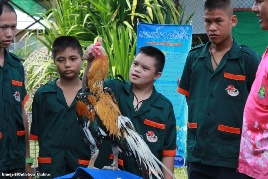 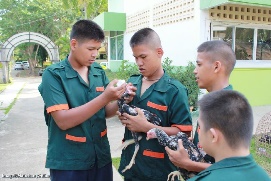   	ที่โรงเรียนพิษณุโลกปัญญานุกูล อ.เมือง จ.พิษณุโลก จัดกิจกรรมวิชาเรียนฝึกทักษะ และสมาธิ ให้แก่นักเรียนที่เป็นออทิสติก ดาวน์ซินโดม หรือ เด็กที่มีความผิดปกติทางด้านสติปัญญา ด้วยการส่งเสริมให้นักเรียนได้เข้าร่วมกิจกรรม  โครงการเลี้ยงไก่ชนนเรศวร หรือไก่เหลืองหางขาว เพื่อเป็นการฟื้นฟูบำบัด พัฒนาทักษะ สมาธิ  กระตุ้นให้เกิดการพัฒนาทางด้านสติปัญญาการเรียนรู้  จะได้มีพัฒนาการที่สามารถช่วยเหลือตนเองไม่เป็นภาระทางสังคมหลังจากจบการศึกษาไปแล้ว
 	นายพงษ์พันธ์  แป้นเกิด อาจารย์รับผิดชอบโครงการเลี้ยงไก่ชนนเรศวร ทางโรงเรียนพิษณุโลกปัญญานุกูล กล่าวว่า ทางโรงเรียนได้นำโครงการเลี้ยงไก่ชนพันธุ์พื้นเมืองพิษณุโลกไก่เหลืองหางขาว หรือไก่ชนนเรศวร  มาเลี้ยงเมื่อ ๘ ปีที่ผ่านมา เพื่อให้นักเรียน ได้สามารถฝึกทักษะ พัฒนาสมาธิ ของนักเรียนแต่ละคนได้ โดยหลังจากเรียนจบก็สามารถนำความรู้ไปประกอบอาชีพ หรืออยู่กับครอบครัวโดยไม่เป็นภาระของครอบครัว และสังคม ได้เป็นอย่างดี นอกจากนี้ทางโรงเรียนก็ถือว่าเป็นการพัฒนาสายพันธุ์ของไก่เหลืองหางขาว ให้มีมาตรฐาน คือ เข้าอัตลักษณ์ ๕ พระองค์อีกด้วย 	ปัจจุบันมีนักเรียนที่เข้าร่วมกิจกรรมเลี้ยงไก่ชนนเรศวร เพื่อฝึกทักษะและสมาธิ จำนวนทั้งสิ้น ๒๒ คน ในทุกวันๆ ช่วงเช้านักเรียนเหล่านี้ก็จะเรียนตามห้องเรียน ส่วนภาคบ่าย ก็จะแยกย้ายไปตามโครงการกลุ่มวิชาชีพต่างๆ เพื่อเป็นการฝึกทักษะ โดยเฉพาะไก่ชนนเรศวร ขณะนี้มีไก่ที่เป็นพ่อพันธุ์จำนวนกว่า ๕๐ ตัว นักเรียนก็จะเรียนรู้กระบวนการต่างๆ ทั้งการให้อาหาร การอาบน้ำไก่ การหยอดยาไก่ การฝึกไก่ให้เชื่อง เป็นต้น แต่ละขั้นตอนนั้น ก็จะทำให้นักเรียนพัฒนาสมาธิอยู่กับการเลี้ยงไก่ ดังกล่าว โดยหลังจากที่มีโครงการเลี้ยงไก่ชนนี้ก็ยังสามารถนำไปประกวดตามเวทีต่างๆและความรางวัลมาจำนวนมาก
 	ด้าน ด.ช.คณิศร์ แก้วศรีทอง นักเรียนชั้นปีที่ ๑๐/๒ นักเรียนบกพร่องด้านสติปัญญา  กล่าวว่า ตนเองชอบมากในการเลี้ยงไก่ชน เพราะสามารถฝึกไก่ให้เชื่อฟังได้ แต่ละวันก็จะได้เลี้ยงไก่ ให้น้ำ ให้อาหาร เห็นไก่แล้วมีความสุข ขณะที่นายศักดา เรืองเดช ผู้อำนวยการโรงเรียนพิษณุโลกปัญญานุกูล กล่าวว่า ทางโรงเรียนได้ส่งเสริมอาชีพให้แก่นักเรียนได้สามารถเรียนรู้ เพื่อฝึกทักษะนำความรู้ที่ได้ไปประกอบอาชีพ หลังจากเรียนจบไปแล้ว เนื่องจากเด็กเหล่านี้ไม่สามารถเรียนต่อที่อื่นได้อีก โดยมีวิชาชีพที่ทำการฝึก จำนวน ๓๓ วิชาชีพ โดยเฉพาะการเลี้ยงไก่ชนนเรศวร ก็เป็น ๑ ใน ๓๓ วิชาชีพ ที่ส่งเสริมให้เด็กนักเรียน ได้พัฒนาคุณภาพชีวิต ฝึกทักษะ พัฒนาสติปัญญา มีสมาธิมากขึ้น อีกทั้งยังเป็นการฟื้นฟูบำบัด จิตใจ ให้มีความรับผิดชอบต่อหน้าที่ มีจิตใจที่อ่อนโยน รักสัตว์เลี้ยง อีกทั้งทางโรงเรียนเห็นว่าการเลี้ยงไก่ชนนเรศวร ถือว่าเป็นการไก่พื้นเมืองของพิษณุโลก ที่สามารถนำไปสืบทอดไว้รุ่นหลังได้  (มติชนออนไลน์ ๐๔ พ.ย.๕๘)"คนพิการ"จี้รัฐตั้งคณะทำงานร่วมออกแบบระบบขนส่งมวลชนภาคีเครือข่ายขนส่งมวลชนทุกคนต้องขึ้นได้ ลงพื้นที่สำรวจสิ่งอำนวยความสะดวกสถานีรถไฟฟ้าแอร์พร์อต เรล ลิงค์ โดยเน้นสถานีที่มีการเชื่อมต่อกับระบบขนส่งมวลชนอื่นๆ คือ สถานีพญาไท เชื่อมต่อรถไฟฟ้าบีทึเอส สถานีมักกะสัน เชื่อมต่อรถไฟฟ้าใต้ดินเอ็มอาร์ที และสถานีสุวรรณภูมิเชื่อมต่อกับท่าอากาศยานสุวรรณภูมิ ซึ่ง ประธานเครือข่ายระบบราง มานิตย์ อินทร์พิมพ์ (ซาบะ) ยอมรับว่า แต่ละสถานีมีการสร้างสิ่งอำนวยความสะดวกให้กับคนพิการแต่จะเห็นยังมีจุดบกพร่องที่ต้องการให้ดำเนินการปรับปรุงแก้ไข เช่น พื้นผิวถนนและทางลาดบริเวณจุดเชื่อมต่อ ห้องน้ำ และช่องว่างระหว่างชานชาลากับขบวนรถ รวมถึงลิฟท์ที่ถึงแม้ว่าจะครบทุกสถานีแต่ยังมีขนาดเล็กซึ่งคุณ 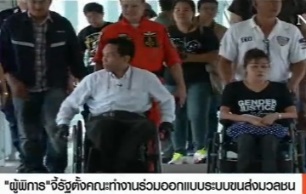  	มานิตย์ บอกด้วยว่า ภาพรวมขนส่งมวลชนของไทยยังมีจุดอ่อนอีกมากหากประเมินก็มองว่ามีการสร้างสิ่งอำนวยความสะดวกรองรับคนพิการเพียง ๒๐% ดังนั้นควรมีคณะทำงาน ร่วมโดยให้คนพิการมีส่วนแสดงความคิดเห็นในขั้นตอนออกแบบก่อสร้าง เพราะการมาแก้ปัญหาภายหลังนั้น ไม่สามารถแก้ไขได้ ๑๐๐%  	รวมถึงต้องการให้มีการสร้างสิ่งอำนวยความสะดวกครอบคลุมคนพิการทุกประเภทโดยเฉพาะคนพิการทางสายตา อย่างไรก็ตาม ทนง ศักดิ์ศรีวิทยากูล ผู้จัดการแผนกความปลอดภัยและควบคุมคุณภาพ บรษัท รถไฟฟ้า รฟท. จำกัด ได้เป็นตัวแทนรถไฟฟ้าแอร์พร์อตเรลลิงค์มารับเรื่องไว้ (now26.tvออนไลน์ ๐๔ พ.ย.๕๘)น้องส้ม นศ.สาวพิการ คิดบวก และสู้เมื่อได้โอกาส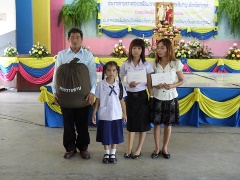 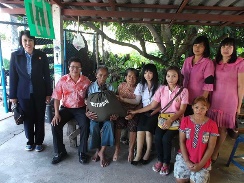 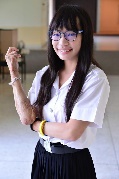 	 “อุบัติเหตุครั้งนั้นเปลี่ยนชีวิตของหนู จากคนปกติ กลายเป็นคนพิการ แต่ฟ้าอาจจะลิขิตชีวิตของหนู ให้เป็นแบบอย่างในชีวิตให้คนที่มีความท้อก็ได้” คำพูดของ “ส้ม” นางสาวอรธีรา รสหอม นักศึกษาชั้นปีที่ ๒ (หลักสูตรต่อเนื่อง) สาขาการบัญชี คณะบริหารธุรกิจ มหาวิทยาลัยเทคโนโลยีราชมงคล (มทร.) ธัญบุรี นักศึกษาพิการทางการเคลื่อนไหวผู้คิดบวก 
 	“ส้ม” นางสาวอรธีรา รสหอม นักศึกษาชั้นปีที่ ๒ (หลักสูตรต่อเนื่อง) สาขาการบัญชี คณะบริหารธุรกิจ มหาวิทยาลัยเทคโนโลยีราชมงคล (มทร.) ธัญบุรี เล่าว่า ช่วงนั้นเรียนอยู่ชั้นมัธยมศึกษาชั้นปีที่ ๒ โรงเรียนศรีวิชัย และทางโรงเรียนมีการทำโครงงานวิทย์ ตนเองและเพื่อนขับมอเตอร์ไซต์เพื่อไปทำโครงการ โดยเพื่อนเป็นคนขับ ตนเองเป็นคนซ้อน ระหว่างไฟสัญญาณจราจรทางตนเป็นไฟเขียวตามปกติ เพื่อนจึงได้ออกตัว แต่จู่ๆ มีสิบล้อฝ่าไฟแดง มาชนรถมอเตอร์ไซต์ เพื่อนได้กระเด็นออกจากตัวรถ และเสียชีวิตในที่เกิดเหตุ แต่ตนเองติดอยู่ในรถมอเตอร์ไซต์และถูกลากไปกับท้องถนนจนทำให้มอเตอร์ไซต์ระเบิดไฟคลอกตนเอง
 	จากเหตุการณ์ดังกล่าว ทำให้เธอสลบไปถึง ๙ วัน นอนในห้อง ICU ๑๙ วัน และต้องใช้เวลาในการรักษาตัวอยู่ในโรงพยาบาลถึง ๔ เดือน โดยผ่านการผ่าตัดมาแล้วกว่า ๒๐ ครั้ง โดนตัดขาขวา ใส่ขาเทียมข้างขวา มือข้างซ้ายไม่มีนิ้ว ข้างขวาเหลือเพียงนิ้วก้อยและนิ้วนาง ตามร่างกายและแขนข้างขวา และศีรษะมีแผลจากไฟไหม้ตนเองต้องสวมวิกผมปลอมตลอดชีวิต 
 	แม่เล่าให้หนูฟังว่า  “ตอนที่ฟื้นขึ้นมาตนเองไม่อยากรับสภาพของตนเอง ต้องพันตัวเหมือนมัมมี่นอนรักษาแผลตามร่างกายอยู่บนเตียงในห้องปลอดเชื้อถึง ๔ เดือน และที่เสียใจยิ่งคือไม่มีขาข้างขวาอีกต่อไป ตอนนั้นตนเองได้แต่ร้องไห้ ครวญคางกับแม่ว่าอยากจะตาย ไม่อยากมีชีวิตอยู่ และต้องทรมานกับแผลไฟไหม้ ที่ต้องตัดชิ้นเนื้อในร่างกายมาปะติด” ตอนนั้นมีเพียงแม่ที่นอนเฝ้าตนเองอยู่ข้างเตียง เนื่องจากพ่อกับแม่แยกทางกันตั้งแต่ตนเอง ๒ ขวบ  	ปัจจุบันตนเองอาศัยอยู่กับแม่และพ่อเลี้ยง และน้องสาวอีกหนึ่งคน กำลังใจจากคนรอบข้างเป็นสิ่งที่สำคัญ “กำลังใจของแม่” เป็นพลังพิเศษที่ทำให้ตนเองอยากมีชีวิตอยู่ต่อไป ซึ่งระหว่างที่รักษาตัวอยู่ที่โรงพยาบาล เพื่อน ครูอาจารย์มาให้กำลังใจ และให้ตนเองสามารถเรียนที่โรงพยาบาลได้ ทำให้เรียนทันกับเพื่อน ระหว่างนอนพักที่โรงพยาบาลค่าใช้จ่ายสูงมากตอนนั้นแม่ต้องมาเฝ้าที่โรงพยาบาลจึงต้องลาออกจากงาน 
 	ภาระจึงเป็นของพ่อเลี้ยง ซึ่งไม่พอกับการรักษา ด้วยคนเป็นแม่ที่อยากให้ลูกหายจากโรคและความทรมาน แม่จึงได้เขียนหนังสือถวายฎีกาถึงในหลวง ตนเองจึงได้รับเป็นผู้ป่วยในพระบรมราชานุเคราะห์ และได้รับทุนการศึกษามูลนิธิสำนักทรัพย์สินส่วนพระมหากษัตริย์ตอนปี ๒๕๕๓ จนสำเร็จปริญญาตรี ปีละ ๓๐,๐๐๐บาท
 	หลังจากที่พักฟื้นจนแผลหายหมด มีช่วงอารมณ์หนึ่งที่คิดตั้งคำถามในใจ ว่ารถสิบล้อต้องลากตนเองไป จนเกิดไฟไหม้ เคยมีอารมณ์โมโหกับเหตุการณ์ที่เกิดขึ้น แต่ตอนนี้ไม่โทษใคร เนื่องจากอาจจะเป็นเวรกรรม ชาติไหนหรือชาติหน้าที่ตนเองอาจจะทำไว้ หรือถือว่าเป็นเรื่องโชคดี ที่ตนเองไม่เสียชีวิต ฟ้าอาจลิขิตให้ตนเองเกิดมาเป็นแบบอย่างให้กับคนท้อ เป็นแบบอย่างในการใช้ชีวิต “เหตุการณ์ดังกล่าว มันสามารถเกิดขึ้นได้กับทุกคน ทุกคนมีความประมาท ดังนั้นควรขับรถอย่างระมัดระวัง เคารพกฎจราจร ให้ระวังชีวิตของตัวเอง หรืออีกฝ่ายอาจจะได้รับอันตรายจากความประมาทของคุณ”
 	เมื่อโดนตัดขา สิ่งที่ตามมา คือ เดินไม่ได้ ถ้าเดินไม่ได้ จะไปเรียนได้อย่างไร ตนเองจึงต้องใส่ขาเทียม เพื่อจะได้ใช้ชีวิตเหมือนปกติที่เคยใช้ ซึ่งกว่าตนเองจะชินกับขาเทียม เหมือนเริ่มหัดเดินใหม่ ต้องใช้ระยะเวลาพอสมควร มีท้อบ้างแต่แม่จะคอยบอกว่า  “ถ้าอยากไปเรียนต้องเดินให้ได้”   เมื่อเดินได้และหายจึงกลับไปเรียนตามปกติ ตอนที่กลับไปโรงเรียนอีกครั้งการใช้ชีวิตอาจจะไม่เหมือนเดิม จากที่เคยทำกิจกรรมกับเพื่อน เคยยิ้ม เคยสนุก กลับเป็นคนเก็บตัว เพราะว่าตนเองไม่เหมือนเดิม นั่นคือความคิดที่เกิดจากการคิดของตนเอง แต่เมื่อไปที่โรงเรียน มีกำลังใจจากเพื่อนและครู ตนเองจึงยอมรับกับสิ่งที่เกิดขึ้นกับตนเองพยายามใช้ชีวิตให้ปกติที่สุด 
 	จนเรียนจบชั้นมัธยมศึกษาชั้นปีที่ ๓ ด้วยเกรดเฉลี่ย ๓.๘๖ หลังจากเรียนจบ ด้วยร่างกายของตนเอง แม่จึงอยากให้เรียนสายที่หางานทำง่าย จึงเลือกเรียนสายวิชาชีพ จึงเลือกเรียนสาขาบัญชี จนสำเร็จการศึกษาในระดับประกาศนียบัตรวิชาชีพ (ปวช.)  ด้วยเกรดเฉลี่ย ๓.๘๑ ระดับประกาศนียบัตรวิชาชีพชั้นสูง (ปวส.) เกรดเฉลี่ย ๓.๖๙ เมื่อทางมหาวิทยาลัยเทคโนโลยีราชมงคล (มทร.) ธัญบุรี มีโควตาไปที่วิทยาลัย จึงตัดสินใจสมัครในรอบโควตา ตอนมาที่มหาวิทยาลัยรู้สึกกังวลเล็กน้อย เนื่องจากต้องย้ายมาอยู่ที่หอ ตอนที่เข้ามาเรียน ๑ เดือนแรก แม่มาอยู่ด้วย ด้วยความเป็นห่วง แต่ตอนนี้เริ่มปรับตัวได้แล้ว อาจจะเดินไม่สะดวกสบายเหมือนคนอื่น อาจจะนั่ง เดิน หรือยืนนาน ๆ ไม่ได้ ต้องขออนุญาตอาจารย์เวลาที่ปวดขา นานทีจะกลับบ้าน เพราะว่า ใส่ขาเทียมนั่งนานไม่ได้ เพราะว่าปวด เวลาคิดถึงบ้านจะโทรหาแม่ แต่ตนเองคิดเสมอว่าแม่อยู่กับตนเอง เพราะว่า แม่จะเย็บถุงมือให้ใส่ข้างซ้าย ถุงมือที่เย็บเป็นเหมือนเครื่องป้องกันตนเองจากภัยร้าย และเวลาที่ท้อจะคิดเสมอ “คิดเรื่องอดีตในปัจจุบันจะทำให้เสียเวลาในอนาคต”  ในเมื่อมันผ่านมาแล้วจะไปร้องไห้หรือเรียกร้องกลับมามันคงกลับมาไม่ได้ 
 	กว่า ๗ ปี ที่ใช้ชีวิตในสังคม พยายามมองทุกอย่างให้เป็นบวก ชีวิตจะได้มีความสุข ยอมรับในสิ่งที่ตนเองเป็นและตนเองมี ปัจจุบันแม่ได้เปิดร้านขายของเล็ก ๆ โดยได้รับทุนพระราชทานในการเปิดร้าน แต่ด้วยเศรษฐกิจไม่ดี ทำให้ขายไม่ดี ส่วนพ่อเลี้ยงยังทำงานเป็นลูกจ้างที่กรมชลประทาน จังหวัดชัยนาท รายได้เพียงเดือนละ ๔,๐๐๐ บาท เพราะต้องหักเงินที่กู้มา และยังมีน้องสาวที่เรียนอยู่ชั้นมัธยมศึกษาชั้นปีที่ ๑ ฐานะทางบ้านไม่ดีมาอยู่หอเพิ่มภาระให้กับที่บ้าน 
 	มาอยู่หอพัก ต้องประหยัดค่าใช้จ่ายให้มากที่สุด ตนเองต้องเปลี่ยนขาเทียมทุก ๆ ๓ ปี และสิ่งที่สำคัญคือวิกผม โดยวิกผมเป็นผมจริงค่อนข้างมีราคาสูง พยายามจะรักษาวิกผมให้ใช้ได้นานที่สุด วิกผมจริงราคาประมาณ ๑๕,๐๐๐ บาท ซึ่งมันแพงมาก อีกประมาณ ๒ ปีครึ่ง ตนเองจะสำเร็จการศึกษา อยากทำงาน อะไรก็ได้ที่สังคมให้โอกาส รับตนเองเข้าทำงานตนเองมีความฝันอยากทำงานราชการ ทำงานรับใช้เบื้องพระยุคลบาท ช่วยเหลือสังคมช่วยเพื่อนมนุษย์ด้วยกัน 
 	อยากฝากถึงเพื่อนที่มีร่างกายสมบูรณ์ ต้องอดทน อย่าท้อแท้ เมื่อมีโอกาสเรียนควรตั้งใจเรียน บางคนอยากเรียนไม่ได้เรียน เมื่อมีโอกาสควรรักษาโอกาสไว้ อดทนกับปัญหาที่เกิดขึ้น สำหรับคนพิการ เพิ่งพิการหรือพิการมาตั้งแต่เกิด ให้ใช้ชีวิตต่อสู้กับสิ่งที่ตนเป็น ยอมรับกับสิ่งที่เกิดขึ้น ใช้ชีวิตปกติ ทุกคนมีจิตใจเหมือนกัน พิการเพียงร่างกาย แต่ใจไม่พิการ...  (ASTVผู้จัดการออนไลน์ ๑๐ พ.ย.๕๘)  ควรรู้! ผลศึกษาเผย นอนไม่เพียงพอ ไม่ใช่แย่หนักที่สุด แต่ยังมี"แย่หนักกว่า"อีก 	จากผลการวิจัย ระบุว่า การถูกขัดจังหวะระหว่างการนอนหลับมีผลกระทบต่ออารมณ์มากกว่าการนอนหลับไม่เพียงพอ อีกทั้งยังลดระดับความเห็นอกเห็นใจและความเป็นมิตรลงด้วย
 	รายงานระบุว่าทีมนักวิจัยจากมหาวิทยาลัย"จอห์น ฮอปกินส์"ที่มีชื่อเสียงด้านการแพทย์ตั้งอยู่ที่เมืองบัลติมอร์รัฐแมรี่แลนด์ประเทศสหรัฐฯ ระบุว่า พวกเขาได้ทำการศึกษาวิจัยและพบว่าการถูกขัดจังหวะระหว่างการนอนหลับส่งผลกระทบต่ออารมณ์เชิงบวกโดยพวกเขาได้ทำการศึกษาจากอาสาสมัครชายหญิงทั้งหมด ๖๒ คน โดยแบ่งออกเป็น ๓ กลุ่ม ซึ่งแต่ละกลุ่มจะมีเงื่อนไขที่แตกต่างกัน โดยกลุ่มแรกจะเป็นกลุ่มที่ถูกบังคับให้ตื่นขึ้นระหว่างการนอนหลับ ขณะที่กลุ่มสองคือกลุ่มที่นอนดึกและกลุ่มสุดท้ายคือกลุ่มที่นอนหลับตามปกติโดยไม่มีการรบกวนใดๆภายในการศึกษาวิเคราะห์ซึ่งใช้เวลากว่า๓วัน
 	โดยจากผลการทดลองพบว่ากลุ่มที่ถูกปลุกบ่อยๆ เผยให้เห็นว่ามีระดับอารมณ์เชิงบวกอยู่ในระดับต่ำ หลังการนอนหลับในคืนแรกและระดับอารมณ์เชิงบวกก็ลดลงอีก ๓๐ เปอร์เซ็นต์ ในคืนที่๒โดย เมื่อนำมาเปรียบเทียบกับกลุ่มผู้เข้าร่วมที่นอนดึกกลับแตกต่างกัน โดยกลุ่มผู้เข้าร่วมที่นอนดึกกลับมีระดับอารมณ์เชิงบวกที่ลดลงเพียง๑๒เปอร์เซ็นต์หลังการนอนหลับในคืนที่๒ 
 	นอกจากนี้ กลุ่มที่ถูกขัดจังหวะการนอนหลับยังมีช่วงเวลาในการหลับลึกที่สั้นซึ่งนักวิจัยพบว่ามีความสัมพันธ์อย่างมีนัยยะสำคัญกับการลดระดับทางอารมณ์เชิงบวก โดยเฉพาะอย่างยิ่งกับการถูกขัดจังหวะขณะหลับซึ่งมีผลกระทบต่อระดับพลังงานและความรู้สึกของความเห็นอกเห็นใจและเป็นมิตรด้วย
 	ด้านนายแพทริค ฟิแนน ผู้ช่วยศาสตราจารย์ด้านจิตเวชและพฤติกรรมศาสตร์แห่งมหาวิทยาลัยจอห์น ฮอปกินส์ กล่าวว่า "เมื่อคุณนอนหลับร่างกายของคุณจะหยุดชะงักตลอดทั้งคืน คุณไม่มีทางที่จะก้าวข้ามผ่านขั้นตอนการนอนหลับไปสู่การหลับลึกได้ซึ่งนั่นคือกุญแจสำคัญในการฟื้นฟูความรู้สึก"
 	ทั้งนี้ นายแพทริค ยังกล่าวอีกว่า การถูกขัดจังหวะขณะหลับมักจะเป็นสิ่งที่เกิดขึ้นจากพ่อแม่ผู้ปกครองหรือโทรศัพท์จากเจ้านายกระทันหันซึ่งนี่คือสิ่งสำคัญ นอกจากนี้การมีระดับอารมณ์เชิงบวกที่ลดลงยังเป็นอาการที่พบบ่อยของคนที่มีอาการนอนไม่หลับอีกด้วย (มติชนออนไลน์ ๑๒ พ.ย.๕๘)  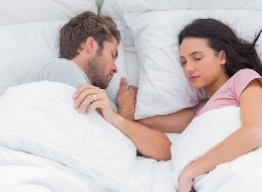 'อดุลย์' นำขบวนคนพิการ ซ้อม 'ปั่นเพื่อพ่อ'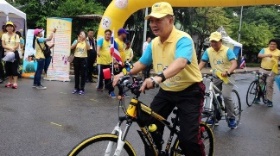 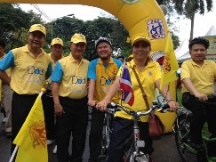 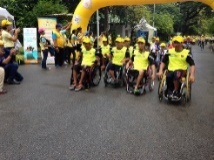 	อดุลย์ รมว.พม.นำขบวนคนพิการซ้อมปั่นเพื่อพ่อ BIKE FOR DAD เผย ใน กทม.มีผู้พิการลงทะเบียนเข้าร่วม๔๒๓คนส่วนในภูมิภาคคาดมีไม่ต่ำกว่า ๓,๐๐๐คน เมื่อเวลา ๑๔.๐๐ น. วันที่ ๑๕ พ.ย. ที่ลานนาฬิกาแดด สวนลุมพินี เขตปทุมวัน กรุงเทพฯ พล.ต.อ.อดุลย์ แสงสิงแก้ว รมว.การพัฒนาสังคมและความมั่นคงของมนุษย์ (พม.) เป็นประธาน ในพิธีเปิดงานซ้อมกิจกรรม "ปั่นเพื่อพ่อ BIKE FOR DAD" ของคนพิการ และผู้ดูแลคนพิการ กว่า ๔๐๐ คน เพื่อเตรียมความพร้อมในการเข้าร่วมกิจกรรมปั่นเพื่อพ่อ  	โดย พล.ต.อ.อดุลย์ ให้สัมภาษณ์ก่อนปล่อยขบวนจักรยานว่า งานครั้งนี้เป็นการเตรียมความพร้อม และซักซ้อมระบบต่างๆ เพื่อให้เกิดความมั่นใจแก่ผู้พิการและผู้ดูแล ซึ่งจะร่วมปั่นในวันที่ ๑๑ ธ.ค. โดยใน กทม. มีผู้พิการและผู้ดูแลลงทะเบียนเข้าร่วมทั้งสิ้น ๔๒๓ คน ประกอบด้วย คนพิการทางกายและการเคลื่อนไหว ๑๐๓ คน พิการทางการเห็น ๙๙ คน พิการทางการได้ยินหรือสื่อความหมาย ๑๑ คน พิการทางจิตใจหรือพฤติกรรม ๑๐ คน พิการทางสติปัญญา ๒๗ คน พิการออทิสติก ๕ คน ผู้ดูแลและเจ้าหน้าที่ ๑๖๘ คน ส่วนต่างจังหวัดยังมีการลงทะเบียนมาเรื่อยๆ คาดจะมีจำนวนไม่น้อย ซึ่งได้มอบหมายให้พัฒนาสังคมและความมั่นคงของมนุษย์จังหวัด (พมจ.) อำนวยความสะดวกในการดูแลเพื่อให้เกิดความปลอดภัย กิจกรรมนี้จะเป็นการปลุกกระแสให้เห็นถึงศักยภาพผู้พิการที่เป็นพลังสำคัญของสังคม 	จากนั้น พล.ต.อ.อดุลย์ ได้ปล่อยขบวนและปั่นร่วมกับคนพิการโดยมีคนพิการ เช่น นายวิริยะ นามศิริพงศ์พันธุ์ เลขาธิการสมาคมคนพิการทุกประเภท, นายมณเฑียร บุญตัน สมาชิกสภานิติบัญญัติแห่งชาติ, นายศุภชีพ ดิษเทศ นายกสมาคมคนพิการแห่งประเทศไทย, นายต่อพงศ์ เสลานนท์ นายกสมาคมคนตาบอดแห่งประเทศไทย รวมถึงผู้บริหาร พม. เช่น นายพุฒิพัฒน์ เลิศเชาวสิทธิ์ อธิบดีกรมพัฒนาสังคมและสวัสดิการ, นายเลิศปัญญา บูรณบัณฑิต อธิบดีกรมกิจการสตรีและสถาบันครอบครัว, นายอนุสันต์ เทียนทอง อธิบดีกรมกิจการผู้สูงอายุ, นางนภา เศรษฐกรอธิบดีกรมกิจการเด็กและเยาวชนร่วมในขบวนปั่น 
 	ทั้งนี้ นายวิริยะ และนายมณเฑียร ให้สัมภาษณ์เป็นเสียงเดียวกันว่า ได้ซักซ้อมมาเป็นระยะ และตั้งใจอย่างยิ่งที่จะเข้าร่วมปั่นในวันที่ ๑๑ ธ.ค. เพื่อร่วมเฉลิมพระเกียรติฯ หลังจากที่ก่อนหน้านี้ ในกิจกรรมปั่นเพื่อแม่ไม่ได้ร่วมเพราะติดภารกิจ
 	ด้าน นายสมชาย เจริญอำนวยสุข อธิบดีกรมส่งเสริมและพัฒนาคุณภาพชีวิตคนพิการ (พก.) กล่าวว่า การซ้อมครั้งนี้ได้เตรียมระบบการดำเนินการให้คล้ายวันจริง โดยมีคณะทำงานจากปั่นเพื่อพ่อมาให้ข้อมูล ซึ่งเป็นการซักซ้อมระยะประมาณ ๔ กิโลเมตร ขณะที่วันที่ ๑๑ ธ.ค.ขบวนผู้พิการจะอยู่ลำดับที่ ๑๐๑ เป็นขบวนปิดท้าย เริ่มตั้งแต่สนามม้านางเลิ้ง และสิ้นสุดที่จุฬาลงกรณ์มหาวิทยาลัย รวมระยะทาง ๗ กิโลเมตร อย่างไรก็ตาม ขณะนี้ ใน กทม.มีคนพิการลงทะเบียนเข้าร่วม ๔๒๓ คน ส่วนในภูมิภาคคาดว่าจะมีไม่ต่ำกว่า ๓,๐๐๐ คน. (ไทยรัฐออนไลน์ ๑๕ พ.ย.๕๘)ดูไว้ตร.คนจริง! โปลิศ"มีสำนึก"ออกใบสั่งให้ตัวเอง"เหตุ"จอดรถ"ช่องคนพิการ! 	สำนักข่าวต่างประเทศรายงานว่า เจ้าหน้าที่ตำรวจแดนลุงแซมสร้างความฮือฮาด้วยเสียงชื่นชม ด้วยการ "ลงโทษตัวเอง"จากเหตุที่เขา "เผลอไปจอดรถในที่สำหรับคนพิการ" 
  	รายงานระบุว่า ในเหตุการณ์นี้ นายตำรวจเดวิด ครากค์ เจ้าหน้าที่ตำรวจจากเมืองมิลวอกี รัฐวิสคอนซิน ประเทศสหรัฐอเมริกา ออกใบสั่งลงโทษตัวเองด้วยการปรับเงิน จากเหตุที่เขาเผลอไปจอดรถในที่จอดสำหรับคนพิการ โดยเหตุการณ์เริ่มต้นที่อนุสรณ์สถานมิลวอกี ซึ่งมีการพิธีเนื่องในวันทหารผ่านศึก โดยนายตำรวจผู้นี้ได้เข้าร่วมด้วยแต่เขาได้กระทำความผิดดังกล่าวจึงได้ลงโทษตัวเองด้วยการ"ออกใบสั่งให้ตัวเอง"  
 	ก่อนที่ต่อมาเจ้าตัวจะได้แถลงเปิดเผยว่า "ผมรับคำสั่งให้ไปร่วมพิธีที่อนุสรณ์สถานในเมืองมิลวอกี จากนั้นผมก็จอดและลงไปร่วมพิธีในนั้น แต่ทว่าผมไม่ทันสังเกตว่าผมจอดรถในที่ของคนพิการ ซึ่งตามกฎหมายแล้ว เจ้าหน้าที่จะได้รับการยกเว้นให้สามารถจอดรถในที่คนพิการได้ในบางกรณี เช่น เกิดเหตุฉุกเฉิน หรือ คำสั่งเร่งด่วนจากทางการแต่ว่านี่ไม่ใช่ข้อยกเว้นข้างต้นดังนั้นผมจึงสมควรถูกลงโทษ"
 	จากเหตุการณ์ดังกล่าว ทำให้เจ้าหน้าที่คลากค์ต้องเสียค่าปรับเป็นเงิน ๓๕ ดอลลาร์สหรัฐฯ หรือราว ๑,๒๖๐ บาท นอกจากนี้ ขณะเดียวกัน เขายังได้มอบเงินอีกเป็นจำนวน ๒๐๐ ดอลลาร์สหรัฐฯ หรือประมาณ ๗,๑๘๐ บาท เพื่อมอบให้แก่องค์กรด้านคนพิการด้วย (มติชนออนไลน์ ๑๖ พ.ย.๕๘)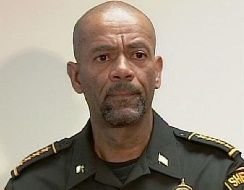 สิทธิคนพิการ การคุ้มครองสิทธิคนพิการ ตามรัฐธรรมนูญ ซึ่งเป็นกฎหมายสูงสุดของประเทศ บัญญัติไว้อย่างชัดเจนตั้งแต่รัฐธรรมนูญ ๒๕๔๐ รัฐธรรมนูญฉบับแรกของไทย ที่มีบทบัญญัติเกี่ยวกับการคุ้มครองศักดิ์ศรีความเป็นมนุษย์ สิทธิ และเสรีภาพของบุคคล กำหนดห้ามมิให้เลือกปฏิบัติโดยไม่เป็นธรรม ไม่ว่าจะเป็นบุคคลปกติ หรือคนพิการจะต้องได้รับความเสมอภาค ในกฎหมายตามที่บัญญัติไว้ในรัฐธรรมนูญ มาตรา ๔ และ มาตรา ๓๐ ของรัฐธรรมนูญ พระราชบัญญัติส่งเสริมและพัฒนาคุณภาพชีวิตคนพิการ พ.ศ. ๒๕๕๐ มาตรา ๒๐ ให้คนพิการ มีสิทธิเข้าถึง และใช้ประโยชน์จากสิ่งอำนวยความสะดวกอันเป็นสาธารณะตลอดจนสวัสดิการ และความช่วยเหลืออื่นจากรัฐ อาทิ อาคาร สถานที่ ยานพาหนะบริการขนส่งทั้งทางบก ทางอากาศ ทางน้ำ ทางราง และโครงสร้างพื้นฐานให้หน่วยราชการดำเนินการสำรวจ และจัดทำสิ่งอำนวยความสะดวกให้คนพิการเข้าถึง และใช้ประโยชน์ได้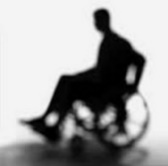 	แม้ว่ากฎหมาย นโยบายรัฐบาล จะกล่าวชัดเจนถึงความเสมอภาคเท่าเทียมแต่ในภาคปฏิบัติ กลับพบอุปสรรคอีกมาก สิ่งที่ปรากฏในกฎหมายกับสิ่งที่ปฏิบัติจริง ไม่สอดคล้องกันทำให้คนพิการและผู้สูงอายุไม่สามารถใช้ ประโยชน์ได้จริง 	เพื่อให้เกิดการปรับปรุงระบบการขนส่งมวลชนที่เอื้ออำนวยความสะดวก สำหรับคนพิการและผู้สูงอายุให้ออกมาดำเนินชีวิตในสังคมได้ ทางภาคีเครือข่ายขนส่งมวลชนทุกคนต้องขึ้นได้ (T4A) ร่วมกับมูลนิธิพระมหาไถ่เพื่อการพัฒนาคนพิการ จึงเรียกร้องให้มีกฎหมายว่าด้วยสิทธิในการเดินทาง ด้วยระบบขนส่งมวลชนสำหรับคนพิการและผู้สูงอายุ ให้สามารถเข้าถึงและใช้ประโยชน์ของบริการระบบขนส่งมวลชน  	การประชุมสุดยอดผู้นำอาเซียนที่มาเลเซีย นับเป็นโอกาสดีที่ผู้นำประเทศต้องให้ความสำคัญเร่งด่วนกับการเพื่อช่วยเหลือผู้แสวงหาที่พักพิง และผู้โยกย้ายถิ่นฐานหลายพันคนจากเมียนมา และบังกลาเทศซึ่งถูกบังคับให้ต้องเสี่ยงต่อการปฏิบัติมิชอบ และการเสียชีวิตระหว่างอยู่ในทะเล และแก้ไขปัญหาการคุกคามเสรีภาพการแสดงออกและการใช้สิทธิมนุษยชนอย่างสงบ 	การประชุมอาเซียนซัมมิท ระหว่างวันที่ ๑๘-๒๒ พ.ย.ต้องไม่เน้นเฉพาะการพัฒนาเศรษฐกิจ ในขณะที่ภูมิภาคกำลังเกิดวิกฤตผู้ลี้ภัยและการปราบปรามเสรีภาพในการแสดงออกอย่างต่อเนื่อง เนื่องจากที่ผ่านมาปัญหาผู้อพยพ โยกย้ายถิ่นฐาน เป็นหนึ่งในปัญหาที่จะต้องร่วมแก้ไขไปด้วยกัน โดยประชาชนหลายพันคนจากเมียนมา และบังกลาเทศ ที่ถูกทอดทิ้งอยู่กลางทะเลบนเรือที่มีสภาพย่ำแย่ ถูกผลักดันออกจากชายฝั่งและตกเป็นเหยื่อการบังคับใช้แรงงาน หรืออาจถูกสังหารกลางทะเล ยังรอคอยการช่วยเหลืออย่างเป็นรูปธรรม (กรุงเทพธุรกิจออนไลน์ ๑๘ พ.ย.๕๘)“บรรจุภัณฑ์” เพื่อคนทั้งมวล	ผลิตภัณฑ์คุณภาพห่อหุ้มด้วย “บรรจุภัณฑ์” ชั้นดี พร้อมนำส่งถึงมือผู้บริโภค เพื่อรับใช้คนทุกคนรับเทรนด์ร้อน Universal Design ในโลกแพคเก็จจิ้ง ผู้บริโภคมีการศึกษามากขึ้น มีความเป็นตัวตนเป็นปัจเจกบุคคล อาศัยอยู่ในเมืองมากขึ้น โมเดิร์นเทรดเติบโต ครอบครัวมีขนาดเล็กลง ผู้สูงอายุเพิ่มจำนวนขึ้นอย่างต่อเนื่อง เรื่องสุขภาพและความปลอดภัยกลายเป็นสิ่งที่ผู้คนตระหนักถึงขณะโลกก็เรียกร้องหาความยั่งยืน ลดการใช้พลังงาน และเป็นมิตรต่อสิ่งแวดล้อม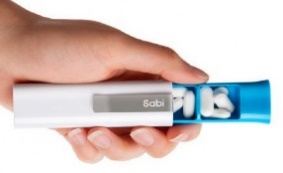  	ตัวอย่างเทรนด์ร้อนที่กำลังเกิดขึ้นทั่วโลก และกำหนดทิศทางการออกแบบบรรจุภัณฑ์ในปัจจุบัน ซึ่งหนึ่งในเทรนด์หลักที่ถูกพูดถึงอย่างต่อเนื่องและทวีความสำคัญเพิ่มขึ้นเรื่อยๆ นั่นคือ Universal Design Packaging หรือการออกแบบและพัฒนาบรรจุภัณฑ์ที่สร้างสรรค์ขึ้นเพื่อคนทุกคน ไม่ว่าจะเด็ก ผู้ใหญ่ คนชรา คนที่มีปัญหาสายตา ปัญหาสุขภาพ ไล่ไปจนผู้พิการ ฯลฯ ก็สามารถใช้บรรจุภัณฑ์นั้นได้อย่าง สะดวก ปลอดภัย ไม่ติดขัด 	“อาจารย์มยุรี ภาคลำเจียก” ที่ปรึกษาสถาบันพลาสติก และที่ปรึกษาสมาคมการบรรจุภัณฑ์ไทย บอกในการบรรยายพิเศษหัวข้อ  “การออกแบบบรรจุภัณฑ์-สุดยอดเครื่องมือสู่ความสำเร็จของธุรกิจ” ในงาน COSMEX ๒๐๑๕ โดยบริษัท รี้ด เทรดเด็กซ์ จำกัด ที่ผ่านมาว่า   “Universal Design” หรือที่เรียกกันสั้นๆ ว่า “UD” เป็น ๑ ใน ๗ เทรนด์หลักของโลกด้านการออกแบบบรรจุภัณฑ์ และกำลังเป็นเทรนด์ที่ถูกพูดถึงไปทั่วโลก โดยเฉพาะประเทศญี่ปุ่น สังเกตได้ว่า สินค้าทุกตัว บรรจุภัณฑ์ทุกชิ้น ล้วนต้องมี UD เข้าไปเป็นส่วนประกอบ และฝังอยู่ในรากเหง้าของคนของเขาไปแล้ว 	“ที่ญี่ปุ่นเป็นการตระหนักรับรู้ของเขาว่าทุกอย่างจะต้องเป็น UD เพราะเป็นเรื่องของความสะดวกที่ผู้สูงอายุ เด็กทุกวัย คนที่มองไม่เห็น คนถนัดซ้าย ถนัดขวา ก็สามารถใช้ได้ไม่มีปัญหา ในบ้านเราก็มี แต่ยังไม่เยอะเท่าที่ควร เราอาจอยากได้ความสะดวกสบาย แต่พอต้องจ่ายแพงขึ้นหน่อย ก็ไม่เอาแล้ว แต่ญี่ปุ่นเรื่องนี้ฝังอยู่ในรากเหง้าของเขา”  เธอบอกความต่าง 	ทั่วโลกกำลังให้ความสำคัญกับบรรจุภัณฑ์เพื่อคนทั้งมวล เพื่อรองรับการมาถึงของสังคมผู้สูงวัย ที่เพิ่มจำนวนมากขึ้นเรื่อยๆ บวกพลังของผู้บริโภคทั่วโลกที่ต่างเรียกร้องการทำธุรกิจอย่างมีความรับผิดชอบของเจ้าของสินค้าหรือบริการ ส่งแรงบีบให้ผู้ประกอบการไทยต้องเร่งปรับตัว โดยเฉพาะกลุ่มที่ทำธุรกิจส่งออกไปยังประเทศที่ให้ความสำคัญกับเรื่องเหล่านี้ 	อาจารย์มยุรี บอกแนวทางการออกแบบบรรจุภัณฑ์ ตามหลัก Universal Design ว่ามีอยู่ ๙ คอนเซ็ปต์ นั่นคือ ๑. สามารถบอกผลิตภัณฑ์ได้ง่าย ๒. จับถือได้ถนัด ๓. เปิดออกง่าย ๔. หยิบของออกจากบรรจุภัณฑ์ได้ง่าย ๕. ใช้งานง่าย ๖.  สามารถเข้าใจได้ง่าย ๗. เก็บรักษาง่าย ๘. กำจัดทิ้งง่าย และ ๙. มีความปลอดภัยสูง 	เธอยกตัวอย่าง ผลิตภัณฑ์ที่นำแนวคิด UD มาใช้เพื่อสร้างจุดขายและสนองใจผู้บริโภคในทุกกลุ่ม อย่างการทำปุ่มหรือเส้นบนขวดแชมพูและครีมนวดผม เพื่อให้ผู้ใช้สามารถแยกผลิตภัณฑ์ทั้งสองประเภทได้ง่ายขึ้น แทนการออกแบบให้ขวดคว่ำ หรือหงาย ที่อาจทำให้ผู้บริโภคเกิดความสับสนได้ 	การออกแบบให้ผิวของบรรจุภัณฑ์มีรอยนูนของอักษรเบรลล์เพื่อช่วยให้ผู้พิการทางสายตาสามารถใช้นิ้วสัมผัส และทราบว่าผลิตภัณฑ์นั้นคืออะไร เช่น โรงแรมแห่งหนึ่งในพัทยาที่พิมพ์อักษรเบรลล์ลงบนผลิตภัณฑ์ในห้องน้ำ เพื่ออำนวยความสะดวกให้แก่ผู้พิการทางสายตา 	 “สมมติเขาอยากจะได้สบู่สักก้อนหนึ่งที่มีกลิ่นเฉพาะ ที่ผ่านมามีคนซื้ออะไรให้เขาก็ไม่รู้ แต่ถ้าเราพิมพ์อักษรเบรลล์ลงบรรจุภัณฑ์เพื่อบอกว่านี่คือกลิ่นกุหลาบ กลิ่นมะลิ แล้วเขาลูบดูก็รับรู้ได้ เราเองจะได้ตลาดกลุ่มนี้เพิ่มขึ้นด้วย ซึ่งบรรจุภัณฑ์หลายตัวสามารถทำได้โดยที่ไม่ต้องเสียค่าใช้จ่ายเพิ่มเลยด้วยซ้ำ เพราะอยู่ในกระบวนการผลิตอยู่แล้ว เช่น กล่องกระดาษที่ปั้มนูนขึ้นมา ซึ่งสามารถทำตรงนี้เพิ่มเข้าไปได้” 	หรืออย่าง การออกแบบตลับแป้งสำหรับผู้สูงอายุ ที่ออกแบบให้มีกระจกที่ขยายใหญ่ได้ถึง ๒ เท่า เพื่อให้ผู้ใช้สามารถเห็นหน้าตนเองได้ชัดเจนขึ้นในขณะใช้แป้งนั้น รวมไปถึงการออกแบบบรรจุภัณฑ์ให้เปิดง่ายใช้แรงน้อย มีรอยฉีกเป็นแนวตรง การเปลี่ยนฝากระป๋องบรรจุอาหารจากฝาห่วงแบบดึงเป็นฝาแบบลอกเปิดง่าย เพื่อป้องกันการบาดถูกมือ มีฉลากที่คนสูงวัยอ่านง่าย เห็นปุ๊บก็เข้าใจวิธีใช้งานได้ทันที โดยไม่ต้องกังวลว่าจะเกิดอันตรายจากการใช้ผิดวิธี เหล่านี้เป็นต้น 	ผู้ประกอบการไทย อาจอ่อนไหวเรื่องราคา หากทว่าการลงทุนออกแบบแพคเก็จจิ้ง ที่สนองผู้คนทั้งมวลนั้น อาจไม่ได้ใช้ต้นทุนสูงมากอย่างที่คิด และสิ่งที่จะได้กลับมา อาจ “คุ้มค่า” กว่าเม็ดเงินที่จ่ายไปด้วยซ้ำ “ต้นทุนไม่เยอะหรอก อยู่ที่การออกแบบ เลือกวัสดุให้ถูก อย่างการทำถุงฉีกง่าย ทำได้ไม่ยากเลย โดยเราสามารถบอกซัพพลายเออร์ว่าอยากได้ถุงที่ฉีกง่ายขึ้น เขาก็จะหาฟิล์มพลาสติกที่ฉีกง่ายมาให้ ต้นทุนเพิ่มขึ้นมาก็น้อยมาก เพราะว่าเปลี่ยนเกรดพลาสติกแค่นิดเดียว แต่ประเด็นคือ เราต้องสื่อสารไปยังผู้บริโภคเพื่อให้เขารู้ว่า ถุงนี้ฉีกง่าย ใช้แรงน้อย ซึ่งเขาก็ยินดีจ่ายอยู่แล้ว เพียงแต่ถ้าเราไม่พิมพ์บอก เขาก็คงไม่รู้”  	 “การสื่อสาร” เลยเป็นหัวใจสำคัญของการออกแบบและพัฒนาบรรจุภัณฑ์ เพื่อสนองผู้คนทุกคน ด้าน “ศรันย์ เย็นปัญญา” Chief Design Manager บริษัท หาญโกลบอล จำกัด หนึ่งในแบรนด์ที่โดดเด่นด้านการออกแบบแพคเก็จจิ้ง บอกเราว่า การออกแบบบรรจุภัณฑ์ของหาญจะพิจารณาในหลายมิติ ทั้งต้นทุนการผลิต การทำซ้ำได้ ลดการใช้ทรัพยากร ประหยัดเวลา เพิ่มประสิทธิภาพในการขนส่ง ขณะบางส่วนใช้การผลิตในชุมชนเพื่อกระจายรายได้ ส่วนบรรจุภัณฑ์ที่ดีไซน์ออกมา ก็คำนึงถึงผู้ใช้ คือต้องสามารถใช้งานได้ง่าย สื่อสารได้ และมีปฏิสัมพันธ์กับลูกค้า 	เขายกตัวอย่าง กล่องบรรจุภัณฑ์น้ำหอม HARNN ที่ได้แรงบันดาลใจมาจากการห่อของขวัญแทนคำขอบคุณของชาวญี่ปุ่น ที่เรียก นานาเมะ สัตสุมิ โดยใช้กระดาษแผ่นเดียวไม่ต้องใช้การตัดกระดาษให้เหลือเศษ อาศัยการพับซ้อนทบกันของกระดาษหลายๆ ชั้น ด้วยการขึ้นรูปด้วยมือ จนเกิดเป็นรูปกล่องที่สวยงามและแข็งแรง ผลงานที่ได้รับรางวัล Demark ปีล่าสุด และเมื่อคลี่ออกมา ลูกค้าจะสามารถพับกลับไปได้โดยง่าย ฉะนั้นไม่ว่าจะคนตาบอด ผู้สูงอายุ หรือใครก็ตาม ก็สามารถเข้าใจและใช้งานได้ง่าย เลยเป็นโพรดักส์ที่ใช้ได้กับทุกคน 	ศรันย์ สะท้อนความเห็นที่น่าสนใจว่า ในการออกแบบที่เป็น Universal Design นั้น ถ้าแบรนด์จะใช้เรื่องนี้เป็นเพียงกิมมิค ประมาณอยากสร้างภาพลักษณ์ให้องค์กร หรือใช้เป็นแค่กลยุทธ์ด้านการตลาด เขามองว่า ผู้คนก็คงไม่ให้ความสนใจมากนัก และสังคมก็แทบไม่ได้ประโยชน์อะไร แต่ถ้าให้เรื่องเหล่านี้ หลอมรวมอยู่ในธรรมชาติของการทำธุรกิจ โดยคิดให้ครบตั้งแต่ต้นจนจบ และ เป็นไอเดีย “ของจริง” ไม่ใช่แค่เทรนด์ ก็เชื่อว่าจะสร้างผลประโยชน์ในระยะยาวได้ ขณะที่แบรนด์ก็จะได้สินค้าที่เป็น “ยูนีค” อย่างแท้จริงกลับมาด้วย 	“นักออกแบบต้องไม่แค่เอาคำเหล่านี้มาโปะเพื่อใช้เป็นกิมมิค เหมือนการหยิบกระดาษรีไซเคิลมาแล้วบอกว่า มันดีต่อสิ่งแวดล้อมแล้วนะ โดยที่ไม่ได้ไปดูเลยว่า ตลอดกระบวนการผลิต มันผลิตด้วยสารเคมีอะไรบ้าง ฉะนั้นเราต้องคิดทุกอย่างให้ครบ ตั้งแต่ต้นจนจบ และเป็นของแท้ ไม่ใช่แค่กิมมิค” เขาสะท้อนความคิด ในวันนี้ Universal Design ยังเป็นโจทย์ท้าทายของผู้ประกอบการไทย เมื่อลูกค้าไม่ได้จำกัดแค่คนกลุ่มใดกลุ่มหนึ่ง หากทว่าคือ คนทุกคน ที่ต้องมีสิทธิ์เข้าถึงสินค้าได้อย่าง “เท่าเทียม”  (กรุงเทพธุรกิจออนไลน์ ๒๐ พ.ย.๕๘)เด็กพิการปากแหว่งเพดานโหว่ ใช้สิทธิบัตรทอง ผ่าตัดรักษาได้	รศ.นพ.วิชัย ชี้เจริญ นายกสมาคมความพิการปากแหว่งเพดานโหว่ ใบหน้าและศีรษะ แห่งประเทศไทย กล่าวว่า ปัจจุบันมีจำนวนผู้ป่วยเพิ่มขึ้นปีละ ๑,๘๐๐-๒,๐๐๐ คน โดยสาเหตุส่วนใหญ่มาจากพันธุ์กรรม เป็นหลัก โดยเฉลี่ยจะพบในเด็กแรกเกิด ๑ คนต่อเด็กแรกเกิด ๑,๐๐๐ คน และพบว่าในกลุ่มภาคตะวันออกเฉียงเหนือจะพบจำนวนเด็กแรกเกิดป่วยมากที่สุด ซึ่งสิ่งแวดล้อมจากการขาดสารอาหาร ขาดวิตามิน สูบบุหรี่ ดื่มสุรา และคุณแม่ที่มีโรคประจำตัวทานยาบางอย่างระหว่างตั้งครรภ์ เช่นยาป้องกันกันชักบางชนิดเป็นต้น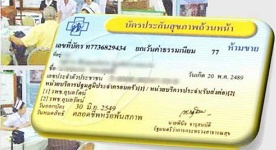    	"ปัจจุบันภาคตะวันออกเฉียงเหนือมีรายงานพบผู้ป่วยมากที่สุด คือ ๒.๖ รายต่อทารก ๑,๐๐๐ ราย ภาคใต้ ๑.๐๓ รายต่อทารก ๑,๐๐๐ ราย และภาคเหนืออยู่ที่ ๑.๕ รายต่อทารก ๑,๐๐๐ รายโดยภาพรวมทั้งประเทศของแต่ละปีจะอยู่ที่ ๑.๘-๒ รายต่อทารก ๑,๐๐๐ ราย” รศ.นพ.วิชัย กล่าว   	สำหรับวิธีการรักษา เด็กที่เป็นจะสามารถได้รับการรักษาจากการผ่าตัด โดยเด็กบางคนอาจได้รับการผ่าตัดถึง ๕ ครั้ง ทั้ง ริมฝีปาก เพดานปาก ปลูกสันเหงือก เพื่อให้ผลการรักษาดีที่สุด โดยสามารถเริ่มการผ่าตัดตั้งแต่อายุ ๓ ขวบ ไปจนถึงเข้าสู่วัยรุ่นหรือสิ้นสุดที่อายุ ๒๐ ปี ซึ่งนอกจากการผ่าตัดแล้วเด็กที่ป่วยต้องเข้ารับการรักษาเกี่ยวกับโรคหู คอ จมูก เพราะเด็กส่วนใหญ่จะมีภาวะเกี่ยวกับการได้ยิน หูชั้นกลางมีปัญหา ส่วนเรื่องฟัน จะมีฟันขึ้นซ้อน เก หรือฟันหายไปในบางตำแหน่ง จึงต้องทำการรักษาต่อเนื่อง แต่เมื่อได้รับการรักษาก็จะสามารถดำรงใช้ชีวิตประจำวันได้เหมือนคนปกติทั่วไป    	ทั้งนี้ทางสมาคมมีการให้ความรู้กับพ่อแม่ผู้ปกครองเกี่ยวกับการรักษาและดูแลลูกที่มีภาวะนี้และมีศูนย์แพทย์เด็กพิการปากแหว่งเพดานโหว่ ใบหน้าและศีรษะ อยู่ทั่วประเทศไทยทั้ง ๔ ภาค ซึ่งผู้ป่วยสามารถใช้สิทธิหลักประกันสุขภาพถ้วนหน้า หรือสิทธิ ๓๐ บาท สามารถรักษาตามอายุที่เหมาะสมและต่อเนื่องได้ แต่ผู้ป่วยบางรายไม่ได้รักษาในพื้นที่ ต้องมีใบส่งตัวจากศูนย์ในพื้นที่จึงจะไม่เสียค่าใช้จ่ายใดๆ ทั้งสิน (บ้านเมืองออนไลน์ ๑๙ พ.ย.๕๘)รบ.ชวน ผู้สูงอายุ-ผู้พิการ ลงทะเบียนรับเบี้ยยังชีพก่อน ๓๐ พ.ย.นี้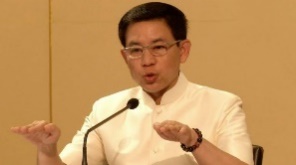 	รัฐบาล เชิญชวนผู้สูงอายุและผู้พิการลงทะเบียนรับเบี้ยยังชีพก่อน ๓๐ พ.ย.๒๕๕๘ นี้ หวังช่วยเพิ่มคุณภาพชีวิตเชื่อมโยงกองทุนการออมฯสร้างความมั่นคงระยะยาว... 	พล.ต.สรรเสริญ แก้วกำเนิด โฆษกประจำสำนักนายกรัฐมนตรี กล่าวถึงนโยบายการจ่ายเงินเบี้ยยังชีพผู้สูงอายุและผู้พิการของรัฐบาล เพื่อลดความเหลื่อมล้ำในสังคมและยกระดับคุณภาพชีวิตของประชาชนว่า ที่ผ่านมารัฐบาลได้เพิ่มเบี้ยยังชีพผู้สูงอายุเป็นแบบขั้นบันได โดยผู้ที่มีอายุ ๖๐-๖๙ ปี ได้รับเงินยังชีพ ๖๐๐ บาทต่อเดือน อายุ ๗๐-๗๙ ปี ได้รับเดือนละ ๗๐๐ บาท อายุ ๘๐-๘๙ ปี ได้รับเดือนละ ๘๐๐ บาท และ ๙๐ ปีขึ้นไป ได้รับเดือนละ ๑,๐๐๐ บาท ส่วนผู้พิการได้รับเบี้ยยังชีพเดือนละ ๘๐๐ บาท โดยรัฐบาลขอชวนเชิญพี่น้องประชาชนที่จะมีอายุครบ ๖๐ ปีบริบูรณ์ในวันที่ ๓๐ ก.ย. ๒๕๕๙ (เกิดก่อน ๑ ต.ค. ๒๔๙๙) และผู้พิการที่ยังไม่ได้ลงทะเบียนขอรับเบี้ยยังชีพไปลงทะเบียนได้จนถึงวัน ที่ ๓๐ พ.ย. ๒๕๕๘ ณ ที่ทำการปกครองที่ตนเองมีชื่ออยู่ในทะเบียนบ้านโดยจะได้รับเบี้ยยังชีพตั้งแต่เดือนต.ค.๒๕๕๙เป็นต้นไป
 	 “นายกรัฐมนตรี ให้ความสำคัญกับการมีคุณภาพชีวิตที่ดีของประชาชนทุกคนโดยเฉพาะผู้สูงอายุและผู้พิการ โดยประมาณการว่าในปี ๒๕๖๘ สังคมไทยจะก้าวสู่สังคมสูงวัย มีจำนวนผู้สูงอายุมากกว่า ๑๕ ล้านคน ท่านจึงได้มอบหมายให้กระทรวงการคลัง เป็นหน่วยงานหลักร่วมกับหน่วยงานที่เกี่ยวข้องไปพิจารณาและจัดทำรายละเอียดเกี่ยวกับการจัดตั้งกองทุนเพื่อช่วย เหลือผู้สูงวัยโดยเฉพาะผู้ยากไร้ และกำหนดมาตรการกำกับให้ผู้สูงวัยใช้ชีวิตอย่างถูกต้อง ไม่สูบบุหรี่ หรือดื่มสุรา เป็นต้น” โฆษกประจำสำนักนายกรัฐมนตรี กล่าว.(ไทยรัฐออนไลน์ ๒๐ พ.ย.๕๘)เสียงร้องที่เริ่มแผ่ว...จากนักกีฬาคนพิการ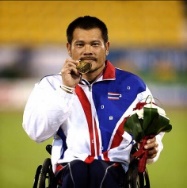 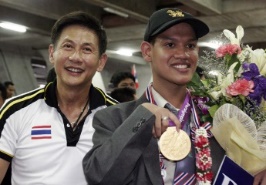 	เรวัตร์ ต๋านะ เจ้าของแชมป์โลกวีลแชร์ คือเสียงที่เป็นตัวแทนของนักกีฬาคนพิการ เรียกร้องถึงเงินสนับสนุนที่ไม่มากพอ  ซึ่งที่ผ่านมาทุกคนได้ดิ้นรนกันอย่างเต็มที่จนแทบจะหมดแรง บ้างก็หาอาชีพเสริมมาประคับประคองเพื่อหาเงินซ้อมและเดินทางแข่งขัน
 	สำหรับ เรวัตร์ ต๋านะ เพิ่งสร้างผลงานกระหึ่มเวทีโลกไปหมาดๆ ด้วยการคว้า ๒ เหรียญทอง ๑ เหรียญเงิน ในศึกกีฬาคนพิการชิงแชมป์โลก “ไอพีซี แอธเลติกส์ เวิลด์ แชมเปียนชิป ๒๐๑๕” ที่กรุงโดฮา ประเทศกาตาร์ เมื่อปลายเดือนตุลาคมที่ผ่านมา อย่างไรก็ตามไม่ได้รับความสนใจเท่าที่ควรจากบรรดาสื่อมวลชนจึงทำให้แทบไม่มีใครทราบว่าสร้างชื่อเสียงให้กับประเทศชาตินอกจากนี้จึงไม่ถึงหูของบรรดาเอกชนที่มีกำลังพร้อมสนับสนุน
 	การแข่งขันระดับนี้ไม่ใช่ทัวร์นาเมนต์อาชีพ ดังนั้นจึงไม่มีเงินรางวัลเพื่อที่จะนำมาใช้ต่อยอด ขณะที่รัฐบาลก็ไม่ค่อยให้ความสนใจเท่าที่ควร ทำให้ได้รวมตัวไปร้องเรียนต่อ การกีฬาแห่งประเทศไทย หรือ กกท. เมื่อกลางเดือนพฤศจิกายนที่ผ่านมา เพราะเริ่มมีบางคนที่ต้องตัดสินใจเพื่อปากท้องโอนสัญชาติไปเล่นให้ชาติอื่น อาทิญี่ปุ่นที่มีสวัสดิการและค่าตอบแทนมากกว่า
 	เรวัตร์ ต๋านะ เจ้าของแชมป์โลกวีลแชร์ เรซซิ่ง ๑,๕๐๐ และ ๕,๐๐๐ เมตร ที ๕๔ ที่คว้าโควตาไปแข่งขัน พาราลิมปิก เกมส์ ๒๐๑๖ ที่ริโอ เดอ จาเนโร ประเทศบราซิล เรียบร้อยแล้วนั้น เผยถึงความน้อยใจที่ไม่ได้รับการดูแลอย่างเหมาะสมในฐานะนักกีฬาที่มีธงชาติไทยอยู่บนอก แต่ด้วยความที่อยากรับใช้แผ่นดินเกิด ทำให้เจ้าตัวยอมควักทุนตนเองเพื่อฝึกซ้อม ไม่ต่ำกว่า ๑๐,๐๐๐ บาท ต่อเดือน เดินทางไปฝึกซ้อมที่จังหวัดนครราชสีมา และดูแลค่าที่พัก อาหารการกินเองทั้งหมด นอกจากนี้ได้อาศัยประกอบอาชีพขายลอตเตอรีควบคู่ไปด้วยซึ่งก็มีรายได้เพียง๙,๐๐๐บาทเท่านั้น
 	จนถึงวันนี้ เรวัตร์ ต๋านะ วัย ๔๐ ปี ระบายความในใจว่า "เมื่อปี ๒๐๑๒ นักกีฬาพิการได้รับเงินรางวัลชิงแชมป์โลกเพียง ๕๐,๐๐๐ บาท ในขณะที่นักกีฬาปกติจะได้รับ ๑ ล้านบาท ทั้งที่เป็นนักกีฬา ต้องฝึกซ้อม แข่งขันเหมือนกันแต่เห็นชัดเจนว่าความเท่าเทียมของคนพิการมันมีค่าไม่เท่ากับคนปกติ"
 	แม้จะน้อยใจไปบ้างในความไม่เท่าเทียมที่ได้รับ แต่คงปฏิเสธไม่ได้ว่าเมื่อเลือกเดินทางนี้แล้วสิ่งที่สร้างแรงใจให้นักกีฬาคนพิการก็คือศึก พาราลิมปิก เกมส์ ที่ถือเป็นที่สุด โดย เรวัตร์ ยอดนักกีฬาวีลแชร์เรซซิงหมายเลข ๑ ของไทยคนนี้ ก็ประกาศที่จะสู้ต่อใน ริโอ เดอ จาเนโร ประเทศบราซิล เพื่อพิสูจน์ให้ทุกคนเห็นว่านักกีฬาผู้พิการก็สามารถสร้างประวัติศาสตร์และเป็นฮีโร่ในหัวใจคนไทยได้เหมือนกัน
 	ที่ผ่านมาในประเทศไทยจะเห็นได้ว่ามีเพียง “บิ๊กนิดหน่อย” จุตินันท์ ภิรมย์ภักดี ประธานคณะกรรมการพาราลิมปิกแห่งประเทศไทย ที่ให้การสนับสนุนนักกีฬาคนพิการอย่างจริงจังต่อยอดจากศึก พาราลิมปิก ครั้งที่ ๑๔ ลอนดอนเกมส์ ๒๐๑๒ ที่ประเทศอังกฤษ ซึ่งทำผลงานยอดเยี่ยมคว้า ๔ เหรียญทอง ๒ เหรียญเงิน ๒ เหรียญทองแดง ไม่ว่าจะเป็น พัทธยา เทศทอง (บอคเซีย) รุ่งโรจน์ ไทยนิยม (ปิงปอง) และ สายสุนีย์ จ๊ะนะ (วีลแชร์ฟันดาบ) โดยส่งแข่งทั้งในประเทศที่รับหน้าเสื่อเองรวมถึงส่งไปแข่งต่างประเทศเพื่อล่าตั๋ว พาราลิมปิก และเก็บเกี่ยวประสบการณ์กระนั้นก็ตามคงยากที่จะแบกภาระทั้งหมด
 	เรื่องนี้คงจะต้องปล่อยให้เป็นหน้าที่ของ กอบกาญจน์ วัฒนวรางกูร รัฐมนตรีว่าการกระทรวงการท่องเที่ยวและกีฬา เพราะตั้งแต่เข้ามารับตำแหน่งดูเหมือนจะมองข้ามเรื่องของนักกีฬาคนพิการเหล่านี้ไป ทว่าเหมือนทุกอย่างล่าช้าต้องเป็นไปตามขั้นตอนคือนำเรื่องดังกล่าวเสนอบอร์ดกองทุนพัฒนากีฬาแห่งชาติ ซึ่งเชื่อว่าจะจัดตั้งภายในเดือนมกราคม ปี ๒๕๕๙ ส่วนการสนับสนุนนั้นจะมากน้อยแค่ไหนคงต้องหารือร่วมกับผู้ที่เกี่ยวข้องอีกครั้งหนึ่ง (ASTVผู้จัดการออนไลน์ ๒๔ พ.ย.๕๘)Uber App ช่วยคนขับแท็กซี่หูหนวกในเคนยามีโอกาสที่เท่าเทียม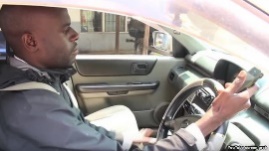  	บริษัท Uber ได้เริ่มต้นโครงการนำร่องในแอฟริกาที่ทดลองใช้โปรแกรม Uber App กับคนขับรถเเท็กซี่หูหนวกในไนโรบี นาย Bernard Mulama คนขับรถแท็กซี่กำลังตั้งอกตั้งใจฝึกใช้โปรแกรม App ของบริษัท Uber บนโทรศัพท์มือถือของตัวเอง เขาเป็นหนึ่งในคนขับรถแท็กซี่หูหนวกที่เข้าร่วมในโครงการนำร่องที่มุ่งส่งเสริมผู้หูหนวกในไนโรบีให้คุ้นเคยกับการใช้งานโปรแกรม App สำหรับมือถือสมาร์ทโฟน ซึ่งใช้เป็นเครื่องมือติดต่อสื่อสารระหว่างผู้ใช้บริการรถแท็กซี่กับคนขับรถ 	โครงการนี้เป็นความร่วมมือระหว่างบริษัท Uber กับสมาคมคนหูหนวกแห่งชาติเคนยา โปรแกรมโทรศัพท์มือถือของบริษัท Uber จะมีแสงกระพริบบนหน้าจอเพื่อเตือนคนขับรถว่ากำลังมีลูกค้าติดต่อเข้ามาใช้บริการ และสำหรับคนหูหนวกในโครงการนี้ การใช้โปรแกรมโทรศัพท์มือถือของบริษัท Uber จะช่วยให้พวกเขามีโอกาสที่เท่าเทียมในการทำอาชีพขับรถแท็กซี่  	คนขับแท็กซี่หูหนวกชาวเคนยากล่าวกับผู้สื่อข่าววีโอเอว่า คนขับรถที่หูหนวกมักประสบกับปัญหาในการขอใบอนุญาตขับรถแท็กซี่แต่สามารถขอในอนุญาตขับรถส่วนตัวได้ นาย Nickson Kakiri ประธานสมาคมผู้หูหนวกแห่งชาติเคนยากล่าวว่า โปรแกรมโทรศัพท์มือถือของ Uber นี้ช่วยให้คนขับรถหูหนวกมีโอกาสที่จะได้ลูกค้าอย่างเท่าเทียมกับคนหูปกติ เขากล่าวว่าทางสมาคมได้ร่วมมือกับบริษัท Uber เพื่อช่วยให้คนขับรถที่หูหนวกสามารถทำงานนี้ได้ มีคนหูหนวกในไนโรบีจำนวนมากที่ไม่สามารถทำอาชีพนี้ได้เพราะทัศนคติทางลบของเจ้าหน้าที่ตำรวจ เขากล่าวว่าโปรแกรม App ของ Uber ช่วยให้คนขับรถหูหนวกทำงานได้อย่างราบรื่นมากขึ้น 	ผู้สื่อข่าววีโอเอรายงานว่า Uber App ใช้งานง่าย ผู้ใช้บริการเป็นผู้เขียนพิมพ์เเจ้งข้อมูลเกี่ยวกับจุดที่ต้องการให้คนขับรถไปรับ และเมื่อโทรศัพท์มือถือมีสัญญาณแฟลชปรากฏขึ้นบนหน้าจอ คนขับรถจะกดรับคำร้องขอใช้บริการนั้น และเมื่อรับลูกค้าขึ้นรถเรียบร้อยเเล้ว Uber App จะทำงานอัตโนมัติและคำนวณค่าบริการที่ ๗๕ เซ็นท์สหรัฐต่อระยะทางหนึ่งกิโลเมตรหรือราว ๒๕ บาท  	นาย Alastair Curtis ผู้จัดการทั่วไปของ Uber ในเคนยากล่าวว่า การมีรายได้เพิ่มขึ้นเป็นแรงดึงดูดใจที่ดี เขากล่าวว่านี่เป็นการใช้ประโยชน์จากเทคโนโลยีในการสร้างโอกาสทางรายได้แก่ผู้พิการทางการได้ยินที่ปกติจะไม่มีโอกาสในอาชีพการงานและรายได้ โดยเฉพาะในเมืองใหญ่ๆ อย่างไนโรบี ทางสมาคมการใช้ภาษามือแห่งเคนยาประมาณว่า มีผู้พิการทางการได้ยินในเคนยามากกว่าหกแสนคน    (voathai.comออนไลน์ ๒๒ ต.ค.๕๘)ส่งมอบบ้านฮอมบุญให้แก่ผู้พิการและยากจน พระอาจารย์พบโชค ติสสวังโส เจ้าอาวาสวัดห้วยป่ากั้ง พร้อมด้วยนายปกรณ์ ศิริวรรณ ปลัดอาวุโสอำเภอเมือง เชียงราย และนายสุรินทร์ เขื่อนเพชร นายกเทศมนตรีเทศบาลตำบลนางแล ร่วมกันทำพิธีส่งมอบบ้านฮอมบุญ หรือ (บ้านออมบุญ) ให้แก่ นายจะแก เกษมสุขพนา อายุ ๖๓ ปี ผู้พิการขาอ่อนแรงเดินไม่ได้ ที่มีฐานะยากจน พร้อมครอบครัวคือ นางแต้ เกษมสุขพนา อายุ ๕๕ ปี ภรรยา ที่รับภาระเลี้ยงดูครอบครัว โดยมีลูกด้วยกัน ๕ คน ฐานะยากจนและตกสำรวจ ซึ่งหน่วยงานราชการเข้ามาช่วยดูแล และดำเนินการช่วยเหลือเบื้องต้น โดยมีผู้นำองค์กรปกครองส่วนท้องถิ่น ประชาชน อาสาสมัคร และผู้ใจบุญร่วมสนับสนุน บริจาคทรัพย์สินเป็นจำนวนเงินทั้งสิ้น ๒ แสนบาท เพื่อทำการก่อสร้างโดยเริมก่อสร้างตั้งแต่วันที่ ๕ ตุลาคม ๒๕๕๘ ที่ผ่านมา 
 	ชมรมกำนัน ผู้ใหญ่บ้าน และเทศบาลตำบลนางแล เห็นความสำคัญในการดูแลความเป็นอยู่ของผู้ยากไร้ และผู้ด้อยโอกาส จึงได้จัดให้มีกิจกรรม ก่อสร้างซ่อมแซมบ้าน ที่อยู่อาศัย ให้แก่ผู้ยากไร้ เพื่อแก้ไขปัญหาความเดือดร้อน และถวายเป็นพระราชกุศล เนื่องในโอกาสวันเฉลิมพระชนมพรรษาพระบาทสมเด็จพระเจ้าอยู่หัวฯ วันที่ ๕ ธันวาคมนี้ โดยได้รับการช่วยเหลือด้านแรงงานในการก่อสร้างบ้าน จากผู้ใหญ่บ้าน ผู้ช่วยผู้ใหญ่บ้าน เพื่อนบ้าน พี่น้องประชาชน กลุ่มพลังมวลชน สมาชิก อาสาสมัคร และเทศบาลตำบลนางแล และได้รับบริจาคเงินในการซื้อวัสดุก่อสร้าง และติดตั้งไฟฟ้า จากการไฟฟ้าส่วนภูมิภาคจังหวัดเชียงราย สนับสนุนวัสดุอุปกรณ์ไฟฟ้าในบ้านหลังใหม่ อีกด้วย(krobkruakao.comออนไลน์ ๐๒ พ.ย.๕๘)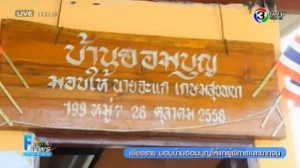 เคทีซีรวมน้ำใจสมาชิกช่วยเหลือผู้พิการนางสาวสิรีรัตน์ คอวนิช ผู้จัดการอาวุโส - ธุรกิจบัตรเครดิต เคทีซี หรือ บริษัท บัตรกรุงไทย จำกัด (มหาชน)เป็นตัวแทนมอบเงินจำนวน ๙๘,๙๐๐ บาท ให้กับนางขนิษฐา เทวินทรภักดิ  ประธานกรรมการมูลนิธิอนุเคราะห์คนพิการ ในพระราชูปถัมภ์ของสมเด็จพระศรีนครินทราบรมราชชนนี ซึ่งสมาชิกบัตรเครดิตเคทีซีมีจิตศรัทธาร่วมกันนำคะแนนสะสมเปลี่ยนเป็นเงินบริจาค เนื่องในวันคนพิการแห่งชาติ เสาร์ที่ ๒ ของเดือนพฤศจิกายน เพื่อสนับสนุนด้านการศึกษา ฝึกอบรมอาชีพและฟื้นฟูสมรรถภาพแก่ผู้พิการทางการเคลื่อนไหว พร้อมทั้งพัฒนาคุณภาพชีวิตผู้พิการและครอบครัวให้ดีขึ้น เพื่อให้สามารถดำรงชีวิตอยู่ในสังคมได้ ณ มูลนิธิอนุเคราะห์คนพิการ ในพระราชูปถัมภ์ของสมเด็จพระศรีนครินทราบรมราชชนนี อำเภอปากเกร็ด จังหวัดนนทบุรี เมื่อเร็วๆ นี้ (บ้านเมืองออนไลน์ ๑๐ พ.ย.๕๘)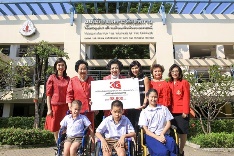 เชิญคนพิการสมัครงานบริษัท อรุณสิน จำกัด ที่อยู่ ๒๙๘/๖๔-๕๖ ซอยพิษณุโลก ๓ ถนนพิษณุโลก แขวงสี่แยกมหานาค เขตดุสิต กรุงเทพมหานคร ๑๐๓๐๐  รับ ๑.จัดสถานที่ให้คนพิการหรือผู้ดูแลเข้ามาขายของได้ ๒.ตำแหน่ง Admin ธุรการ ๖ อัตรา รายละเอียดงาน คีย์ข้อมูลตามที่ได้รับมอบหมาย คุณสมบัติ พิการร่างกาย-เดินได้ เพศชาย/หญิง อายุ ๑๘-๓๐ ปี วุฒิ ม.๖ –ปริญญาตรีหรือเทียบเท่า สามารถใช้งานคอมพิวเตอร์ได้เป็นอย่างดี มีความรู้เกี่ยวกับ Microsoft Office ติดต่อ...คุณกอล์ฟ โทรศัพท์ ๐๒-๒๘๑๔๑๕๙ ต่อ ๓๐๒  อีเมล์ hr.lotusbedding@hotmail.co.thโรงพยาบาลเกษมราษฎร์ ที่อยู่ ๕๘๖,๕๘๘ ถ.เพชรเกษม ต.บางแคเหนือ อ.บางแค จ.กรุงเทพมหานคร ๑๐๑๖๐ รับพนักงานทั่วไป ๒ อัตรา รายละเอียดงาน ทำงานด้านเอกสาร ดูแล รปภ. งานอบรม คุณสมบัติ พิการร่างกายหรือการเคลื่อนไหว เพศชาย/หญิง อายุ ๒๕-๔๐ ปี สวัสดิการ ประกันสังคม งานกีฬาสี งานเลี้ยงครบรอบปีบริษัท การฝึกอบรมในบริษัท ของขวัญวันปีใหม่ ชุดยูนิฟอร์ม ฟิตเนส เงินช่วยเหลือการสมรส และ ของขวัญวันเกิด ติดต่อ...คุณณัฐณิชา ตานาพิน โทรศัพท์ ๐๒-๘๐๔๘๙๕๙ อีเมล์ khunnan_ii_nan@hotmail.comบริษัท เรืองวาแสตนดาร์ด อินดัสตรี้ จำกัด สาขาบางปะกง ที่อยู่ ๕/๙-๑๑-๑๒ หมู่ ๗ ถ.บางนา-ตราด ต.บางวัว อ.บางปะกง จ.ฉะเชิงเทรา ๒๔๑๘๐ รับเจ้าหน้าที่บันทึกข้อมูล ๒ อัตรา รายละเอียดงาน บันทึกข้อมูลในคอมพิวเตอร์  จดบันทึก กรอกแบบฟอร์ม  จัดเก็บเอกสาร คุณสมบัติ คนพิการทางด้านร่างกายหรือการเคลื่อนไหว เพศชาย/หญิง อายุ ๒๐-๓๕ ปี วุฒิ ปวช. ประสบการณ์ทำงาน ๑ ปี สวัสดิการ ประกันสังคม งานกีฬาสี การฝึกอบรมในบริษัท การฝึกอบรมนอกบริษัท ส่วนลดในการซื้อผลิตภัณฑ์ของบริษัท วันหยุดพักผ่อน ทุนการศึกษาสำหรับพนักงาน เงินช่วยเหลือการเสียชีวิต โบนัสประจำปี ชุดยูนิฟอร์ม เบี้ยขยัน และ ที่พักใกล้ที่ทำงาน ติดต่อ...คุณปณิชา นาคะพันธุ์ โทรศัพท์ ๐๓๘-๕๓๘๐๓๗-๔๑ อีเมล์ hr_bpk@reangwa.co.thบริษัท เล ซอง ฟอง (ไทยแลนด์) จำกัด ที่อยู่ ๑๖๐, ๑๖๒,๑๖๔ ซอยรามคำแหง ๖๐/๔ ถนนรามคำแหง แขวงหัวหมาก เขตบางกะปิ กรุงเทพฯ รับพนักงานแผนกคลังสินค้าสำเร็จรูป ๑ อัตรา รายละเอียดงาน จัดงานสำหรับส่งไปขาย คุณสมบัติพิการออทิสติก เพศชาย/หญิง อายุ ๒๐-๔๐ ปี สวัสดิการ เบี้ยขยัน โบนัส พักร้อน ประกันสังคม ฯลฯ ติดต่อ...โทรศัพท์ ๐๒-๗๓๕๑๖๐๒ อีเมล์ waranuch@lesenphants.co.thบริษัท โพลี เทเลคอม จำกัด (PSI Holding ) ที่อยู่ สำนักงานใหญ่ อาคารพีเอสไอ เลขที่ ๕๘๘ ถนนศรีนครินทร์ ซอยศรีนครินทร์ ๑๖ (แยกพัฒนาการ ตรงข้ามแม็กแวลู) แขวงสวนหลวง  เขตสวนหลวง  จังหวัดกรุงเทพมหานคร รับเจ้าหน้าที่ Call Center ๒ อัตรา รายละเอียดงาน ปฏิบัติงานด้านลูกค้าสัมพันธ์ ตลอดจนการให้ข้อมูลเกี่ยวกับตัวสินค้าที่ลูกค้าสนใจโทรเข้ามาสอบถาม สั่งจอง หรือการอัพเดทข่าวสารเกี่ยวเทคโนโลยีด้านการสื่อสารดาวเทียม เป็นต้น คุณสมบัติ คนพิการ เพศชาย/หญิง อายุ ๒๒-๓๐ ปี วุฒิปวส.- ปริญญาตรี มีทักษะในการสื่อสาร ฟัง พูด อ่าน เขียน ภาษาไทยในระดับดี สามารถสื่อสารภาษาอังกฤษในการรับเรื่องจากลูกค้าได้ มีทักษะในการใช้คอมพิวเตอร์เป็นอย่างดี สามารถแก้ไขปัญหาเฉพาะหน้าได้ดี ทำงานภายใต้ความกดดันของลูกค้าได้ หากมีประสบการณ์จะพิจารณาเป็นพิเศษ  สวัสดิการ หอพักสวัสดิการพนักงาน(พักฟรี) + บริการอินเตอร์เน็ตฟรี เงินกู้สวัสดิการพนักงาน ซื้อสินค้าของบริษัทในราคาพนักงาน ชุดฟอร์มพนักงาน เงินช่วยเหลือพนักงานกรณีประสบภัยพิบัติ เงินช่วยเหลือกรณีมรณกรรม ๕๐,๐๐๐ บาท โบนัสประจำปี ประกันสังคม ประกันอุบัติเหตุ อื่นๆ ติดต่อ...จนท.สรรหาและฝึกอบรม (คุณมิ้น) โทรศัพท์ ๐๒-๗๓๐-๒๙๙๙ ต่อ ๑๓๐๒, ๐๘๕-๑๘๘-๒๒๘๐ อีเมล์ psisat_12@trustmail.jobthai.comบริษัท เซ็นทรัล ฟู้ด รีเทล จำกัด  ที่อยู่ ชั้น ๑๕-๑๗ เซ็นทรัลพลาซา แจ้งวัฒนะ ออฟฟิศ ทาวเวอร์ เลขที่ ๙๙/๙ หมู่ ๒ ถนนแจ้งวัฒนะ  ตำบลบางตลาด  อำเภอปากเกร็ด จังหวัดนนทบุรี  ๑๑๑๒๐ รับพนักงานทั่วไป จำนวนหลายอัตรา รายละเอียดงาน จัดเรียงสินค้า สินค้าอุปโภคบริโภค ผักผลไม้ หมู เนื้อ ไก่ หมู จัดทำเบเกอรี่ อาหารพร้อมปรุง นั่งเครื่องแคชเชียร์ คิดเงินให้กับลูกค้า งานธุรการสโตร์ คุณสมบัติ พิการทางการเคลื่อนไหว เพศชาย/หญิง อายุ ๑๘ ปีขึ้นไป วุฒิ ม.๓-ปริญญาตรี สามารถเข้ากะได้/ทำงานหน้าร้านได้ สวัสดิการ ค่ารักษาพยาบาล ปีละ ๔๐,๐๐๐ บาท กองทุนสำรองเลี้ยงชีพ ชุดยูนิฟอร์ม ค่าช่วยเหลือค่าเดินทางวันละ ๔๕ บาท ค่านั่งเครื่องวันละ ๒๕ บาท ปรับเงินเดือนและโบนัสประจำปี ประกันชีวิต ติดต่อ...คุณปอ โทรศัพท์ ๐๘๘-๙๕๖๖๕๑๗ อีเมล์ tops_162@trustmail.jobthai.comบริษัท รอซโซ่ จำกัด สาขาสำนักงานใหญ่ ที่อยู่ ๘/๓๙ ซอยท่านผู้หญิงพหลฯ ถ.งามวงศ์วาน ต.ลาดยาว อ.จตุจักร จ.กรุงเทพมหานคร ๑๐๙๐๐ รับ ๑.ตำแหน่งพนักงานตรวจสอบคุณภาพ ๕ อัตรา รายละเอียดงาน ตรวจสอบคุณภาพสินค้า, พับ, บรรจุ กางเกงชั้นในลงกล่อง ๒.ตำแหน่งพนักงานบริการลูกค้า Call Center ๑ อัตรา รายละเอียดงาน โทรศัพท์ ติดต่อประสานงานกับลูกค้า (ไม่ใช่งานเข้ากะ), จัดทำรายงานประจำเดือน คุณสมบัติ พิการร่างกายหรือการเคลื่อนไหว เพศชาย/หญิง อายุ ๒๐-๔๐ ปี สามารถอ่านออก-เขียนได้ , วุฒิ ปวช. สวัสดิการ ประกันสังคม งานกีฬาสี การฝึกอบรมในบริษัท การฝึกอบรมนอกบริษัท ส่วนลดในการซื้อผลิตภัณฑ์ของบริษัท วันหยุดพักผ่อน กองทุนเงินทดแทน และ เบี้ยขยัน ติดต่อ...HR Recruitment โทรศัพท์ ๐๒-๙๔๑๐๕๔๐ อีเมล์ hr@rosso.co.thบริษัท นิวโมเทค (ไทยแลนด์) จำกัด ที่อยู่ ๗/๑๔๑ หมู่บ้านอมตะซิตี้ หมู่ ๔ ซ.สารสิน ต.มาบยางพร อ.ปลวกแดง จ.ระยอง ๒๑๑๔๐ รับพนักงานฝ่ายผลิต ๑ อัตรา รายละเอียดงาน งานฝ่ายผลิต คุณสมบัติ พิการการได้ยิน หรือการเคลื่อนไหว เพศชาย/หญิง อายุ ๒๐-๔๕ ปี วุฒิ ม.๓ ประสบการณ์ทำงาน ๑ ปี สวัสดิการ ประกันสังคม ค่าอาหาร งานกีฬาสี แพทย์และพยาบาลประจำ การฝึกอบรมในบริษัท ฯลฯ ติดต่อ...คุณมัณฑนา พรมนิกร โทรศัพท์ ๐๓๘-๙๕๖๒๗๗ อีเมล์ montana@gmail.comบริษัท มัลลิเนียม ออโต้ จำกัด สาขาลาดพร้าว ที่อยู่ ๒๒๒๒/๙ ซ.๑๑๒ ลาดพร้าว ถ.ลาดพร้าว ต.พลับพลา อ.วังทองหลาง จ.กรุงเทพมหานคร ๑๐๓๑๐ รับพนักงานธุรการ, การจัดการทั่วไป จำนวนหลายอัตรา รายละเอียดงาน คีย์ข้อมูล โอที จัดเรียงและจัดเก็บเอกสาร โทรประสานงาน คุณสมบัติ พิการร่างกายหรือการเคลื่อนไหว เพศชาย/หญิง อายุ ๒๕-๔๐ ปี สวัสดิการ ประกันสังคม งานกีฬาสี งานเลี้ยงครบรอบปีบริษัท การฝึกอบรมในบริษัท ส่วนลดในการซื้อผลิตภัณฑ์ของบริษัท วันหยุดพักผ่อน เบี้ยขยัน ฯลฯติดต่อ...คุณสริตา ฝ่ายบุคคล โทรศัพท์ ๐๙๙-๒๘๗๕๒๐๘ อีเมล์ sarita.kha@mgc-asia.comบริษัท คอปเปอร์ไวร์ด จำกัด ที่อยู่ เลขที่ ๑๕๙/๖ อาคารเสริมมิตร ทาวเวอร์ ชั้นที่ ๒ ห้องเลขที่ ๒๐๑ - ๒๐๒ ถนนสุขุมวิท ๒๑ (อโศก) กรุงเทพฯ รับเจ้าหน้าที่ธุรการ ๑ อัตรา รายละเอียดงาน งานเอกสารต่างๆ คุณสมบัติ พิการการได้ยิน หรือการเคลื่อนไหว สามารถเดินและดูแลตนเองได้ เพศชาย/หญิง อายุ ๑๘-๔๐ ปี วุฒิ ม.๖ สามารถใช้โปรแกรมคอมพิวเตอร์ Microsoft Office ได้ สวัสดิการ คอมมิชชั่น(Commission) OT(เงินค่าล่วงเวลา) ประกันสังคม ประกันสุขภาพ ฯลฯ ติดต่อ...ฝ่ายทรัพยากรมนุษย์ โทรศัพท์ ๐-๒๖๖๕-๒๙๕๐ ต่อ ๔๕๑-๔๕๔, ๐๙๒-๒๘๓๔๑๑๔  อีเมล์ hr@copperwired.co.thองค์การแฟมิลี่ เฮลท์ อินเตอร์เนชั่นแนล ที่อยู่ ๑๓๐-๑๓๒ ชั้น ๑๙ อาคารสินธร ทาวเวอร์ ๓ ถนนวิทยุ แขลงลุมพินี เขตปทุมวัน กรุงเทพมหานคร รับพนักงานชั่วคราวแผนกบัญชีและการเงิน ๑ อัตรา รายละเอียดงาน จัดเรียงเอกสารและถ่ายเอกสารด้านการเงินของแผนก, พิมพ์ข้อมูลลงระบบคอมพิวเตอร์, ช่วยงานธุรการอื่นๆ ตามที่ได้รับมอบหมาย คุณสมบัติ พิการด้านการได้ยิน หรือด้านร่างกาย เพศชาย/หญิง วุฒิ ปวช. ปวส. หรือ ม.๖  มีความรู้ความสามารถในการใช้โปรแกรมคอมพิวเตอร์พื้นฐาน Microsoft Office (Excel) มีพื้นฐานด้านบัญชีและภาษาอังกฤษ จะพิจารณาเป็นพิเศษ ติดต่อ...ศศิภา จงรักโชคชัย โทรศัพท์ ๐๒-๒๖๓-๕๒๗๓-๗๔ เจ็มมินายทรานสปอร์ตแอนด์คอมมูนิเคชั่น ที่อยู่ ๗๑/๒ ซอยร่วมฤดี ๒  ถนนเพลินจิต  แขวงลุมพินี  เขตปทุมวัน  กรุงเทพมหานคร รับพนักงานธุรการ ๒ อัตรา รายละเอียดงาน พิมพ์เอกสารงานทั่วไป, ถ่ายเอกสาร, งานอื่นๆตามที่ได้รับมอบหมาย คุณสมบัติ พิการออทิสติค เพศชาย/หญิง สามารถดูแลตัวเองได้ มีทักษะการพิมพ์เอกสาร สวัสดิการ ประกันสังคม เสื้อฟอร์ม งานเลี้ยง / ท่องเที่ยวปีใหม่ประจำปี ติดต่อ...รัชกร เกียรติทวีเดช โทรศัพท์ ๐๒-๒๕๔๙๗๑๔  โทรสาร ๐๒-๖๕๐๙๓๖๖  อีเมล์ ratchakorn@gemini.in.thบริษัท เซ็นทรัลเรสตอรองส์กริป จำกัด (มิสเตอร์โดนัท) ที่อยู่ ๓๐๖  อาคารเซ็นทรัลสีลมทาวเวอร์  ชั้น ๕,๖,๗,๘ ซอยสีลม  แขวงสุริยวงค์  เขตบางรัก  กรุงเทพมหานคร ๑๐๕๐๐ รับพนักงานผลิต / แต่งหน้าขนม  ๒๐ อัตรา รายละเอียดงาน นวดแป้ง  ทำขนม  ทอดโดนัท  และตกแต่งหน้าขนมโดนัทตามรูปแบบที่กำหนด คุณสมบัติ พิการทางการได้ยิน เพศชาย/หญิง อายุ ๑๗ ปีขึ้นไป มีความอดทน ขยัน สวัสดิการ ชุดยูนิฟอร์ม  ปรับเงินประจำปี  กองทุนเงินทดแทน  โบนัสประจำปี  ค่ารักษาพยาบาล  ประกันสังคม  ฯลฯ ติดต่อ...นางสาวสุชฏารัตน์  ศรีภัทร์ชานน  โทรศัพท์ SMS : ๐๘๕-๖๕๕๑๑๓๖ / Line : ๐๘๔-๑๕๔๙๒๐๑  อีเมล์ suchataratsr@crg.co.thบริษัท เอ-ลิส คอร์ปอเรท จำกัด ที่อยู่ ๒๖๕  Sukhumvit ๓๑ Klongton-Nun Wattana Bangkok ๑๐๑๑๐ รับ ๑. เจ้าหน้าที่แพ็คสินค้า (Packer) ๒ อัตรา รายละเอียดงาน ดูแลควบคุมสินค้า และบรรจุสินค้า เพื่อเตรียมส่งสินค้าเข้าหน้าร้าน ปฏิบัติงานวันจันทร์-วันศุกร์ เวลา ๐๘.๐๐-๑๗.๐๐ น. สถานที่ปฏิบัติงาน คลังสินค้าบริษัท เอ-ลิส คอร์ปอเรท เลขที่ ๖ ซอยหมู่บ้านนภาลัย ถนนสรรพาวุธ บางนา กรุงเทพฯ คุณสมบัติ คนพิการ เพศชาย/หญิง  อายุ ๒๐ - ๔๕ ปี สามารถอ่านออก-เขียนได้ สามารถช่วยเหลือตัวเองได้ ๒. พนักงานขนสินค้า (ติดรถขนสินค้า) ๑ อัตรา รายละเอียดงาน ช่วยขนส่งสินค้าไปตามสถานที่ต่างๆ ปฏิบัติงานวันจันทร์-วันศุกร์ เวลา ๐๙.๐๐-๑๘.๐๐ น. สถานที่ปฏิบัติงาน สำนักงานใหญ่ ซอยสุขุมวิท ๓๑ สวัสดิการ เงินเดือน ๙,๐๐๐ - ๑๑,๐๐๐ บาท ค่าล่วงเวลา ประกันสังคม ประกันสุขภาพ สิทธิ์การซื้อสินค้าของบริษัท สิทธิ์พักร้อนประจำปี ปรับเงินเดือนประจำปี โบนัสประจำปี ติดต่อ...คุณปาริชาติ  อ้นขวัญเมือง (ดาว) โทรศัพท์  ๐๒-๒๖๑-๙๑๑๔-๕ ต่อ ๗๗๓ อีเมล์ hr@alist.co.thบริษัท ซิกม่าแลงเจอรี่ จำกัด ที่อยู่ ๑๔๐/๑ หมู่ ๕  ถนนพุทธมณฑล สาย ๕ ตำบลอ้อมน้อย  อำเภอกระทุ่มแบน จังหวัดสมุทรสาคร รับ ๑.พนักงานทั่วไป (Packing) รายละเอียดงาน พับชุดชั้นในตามแบบที่กำหนด ลงซองพลาสติก พร้อมทั้งติดสติกเกอร์ ขนาด, ไซส์ และ บรรจุลงกล่อง คุณสมบัติ พิการด้านร่างกาย-เดินได้ เพศชาย/หญิง มีความรับผิดชอบในหน้าที่ ที่ได้รับมอบหมาย ๒.พนักงานทั่วไป (ผู้ช่วยแม่บ้าน) รายละเอียดงาน เป็นผู้ช่วยแม่บ้าน จัดความเรียบร้อยและความสะอาด ออฟฟิศและทั่วไป คุณสมบัติ พิการการได้ยิน หรือการมองเห็น เพศชาย/หญิง มีความรับผิดชอบในหน้าที่ ที่ได้รับมอบหมาย สวัสดิการ ประกันสังคม ชุดพนักงาน รับเบี้ยขยัน โบนัสประจำปี โบนัสพิเศษ ฯลฯ ติดต่อ...คุณวันวิสา (เจ้าหน้าที่ฝ่ายบุคคล) โทรศัพท์ ๐๒-๘๗๗-๔๑๙๒-๓  อีเมล์ wchumnankij@chantelle.frบริษัท โออิชิ กรุ๊ป จำกัด (มหาชน) ที่อยู่ เลขที่ ๕๗ หมู่บ้านอาคารปาร์คเวนเชอร์ ชั้น ๑๙-๒๐ ถ.วิทยุ ต.ลุมพินี อ.ปทุมวัน จ.กรุงเทพมหานคร ๑๐๓๓๐ รับพนักงานคนพิการ จำนวนหลายอัตรา รายละเอียดงาน ร่วมงานกับร้านอาหารในเครือโออิชิ กรุ๊ป ทั่วประเทศ ท่านสามารถ เลือกสาขาใกล้บ้านได้ ตำแหน่งที่เปิดรับ ๑.ผู้ช่วยกุ๊ก ๒.แม่บ้าน ๓.พนักงานบริการ คุณสมบัติ พิการที่สามารถช่วยเหลือตนเองได้ เพศชาย/หญิง อายุ ๒๐-๕๐ ปี  ยินดีรับนักเรียนพิการที่ต้องการหารายได้พิเศษระหว่างเรียน ทำงานวันเสาร์-อาทิตย์ สวัสดิการ ประกันสังคม การฝึกอบรมในบริษัท ส่วนลดในการซื้อผลิตภัณฑ์ของบริษัท วันหยุดพักผ่อน เงินช่วยเหลือการเสียชีวิต กองทุนเงินทดแทน ประกันชีวิต โบนัสประจำปี ฯลฯ ติดต่อ...คุณทัชชา สุริโย โทรศัพท์ ๐๙๒-๖๖๒๑๕๕๔ หรือ ๐๒-๗๘๕๘๘๑๕, Line ID : ๐๙๒๖๖๒๑๕๕๔บริษัท ไทยอินเตอร์เนชั่นแนล เรนท์ อะ คาร์ จำกัด สาขาสำนักงานใหญ่ ที่อยู่ เลขที่ ๑๐๔๑/๒๙ ซ.นายเลิศ ถ.เพลินจิต ต.ลุมพินี อ.ปทุมวัน จ.กรุงเทพมหานคร ๑๐๓๓๐ รับพนักงานคีย์ข้อมูลและตรวจเอกสาร ๒ อัตรา รายละเอียดงาน  คีย์ข้อมูลบัญชี ทั่วไป หรือตรวจเช็คเอกสาร คุณสมบัติ พิการการได้ยิน เพศชาย/หญิง อายุ ๒๕-๓๕ ปี วุฒิม. ๖ สวัสดิการ ประกันสังคม วันหยุดพักผ่อน และ ชุดยูนิฟอร์ม ฯลฯ ติดต่อ...คุณอัญมณี หวังเจริญ โทรศัพท์ ๐๘๑-๘๐๑๑๓๐๖ โทรสาร ๐๒-๒๕๔๖๗๑๘  อีเมล์ operationhq@avisthailand.comบริษัท เอซีเอส เซอร์วิสซิ่ง (ประเทศไทย) จำกัด ที่อยู่ ๖๙๙ อาคารโมเดอร์นฟอร์มทาวเวอร์  ชั้น ๑๑  ถนนศรีนคริทร์  ใกล้สี่แยกพัฒนาการ กรุงเทพมหานคร รับเจ้าหน้าที่ธุรการ, เจ้าหน้าที่เร่งรัดหนี้สินทางโทรศัพท์ จำนวนหลายอัตรา รายละเอียดงาน โทรศัพท์ติดต่อประสานงานกับลูกค้า , งานเอกสาร คุณสมบัติ พิการร่างกาย หรือการได้ยิน เพศชาย/หญิง อายุ ๑๘ ปีขึ้นไป วุฒิ ม.๓ ขึ้นไป สามารถใช้งานคอมพิวเตอร์ และใช้โทรศัพท์พื้นฐานได้ สวัสดิการ ค่าคอมมิชชั่น  ค่าอินเซนทีฟ (บางตำแหน่ง) เบี้ยขยัน OT โบนัส ๒ ครั้ง/ปี และสวัสดิการอื่นๆ ติดต่อ...แผนกสรรหาว่าจ้าง โทรศัพท์ ๐๒-๗๖๙-๖๑๗๑ อีเมล์ darutb@acsservicing.co.thบริษัท เรืองวาแสตนดาร์ด อินดัสตรี้ จำกัด ที่อยู่ ๕/๙-๑๑-๑๒ ถนนบางนา-ตราด  หมู่ ๗  ตำบลบางสมัคร  อำเภอบางปะกง  จังหวัดฉะเชิงเทรา  ๒๔๑๘๐ รับ ๑.เจ้าหน้าที่บันทึกข้อมูล ๑ อัตรา คุณสมบัติ พิการร่างกาย-เดินได้ เพศชาย/หญิง  อายุ ๒๕-๔๐ ปี วุฒิ ปวส.ขึ้นไป สามารถใช้งานคอมพิวเตอร์ได้ ๒.พนักงานฝ่ายผลิต ๑ อัตรา คุณสมบัติ พิการร่างกาย-เดินได้  เพศชาย/หญิง อายุ ๒๕-๔๐ ปี ติดต่อ...คุณปณิชา นาคะพันธุ์ โทรศัพท์ ๐๓๘-๕๓๘๐๓๗-๔๑  อีเมล์ hr_bpk@reangwa.co.thบริษัท ว.ศิริกาญออโตพาร์ท จำกัด ที่อยู่ ๘๗/๑๘-๒๑ หมู่ที่ ๑๓ ถนนสุวินทวงศ์ แขวงมีนบุรี เขตมีนบุรี จังหวัดกรุงเทพมหานคร ๑๐๕๑๐ รับเจ้าหน้าที่ธุรการ ๑ อัตรา รายละเอียดงาน ดูแล จัดทำ เอกสารประจำสำนักงาน พิมพ์งาน ติดต่อประสานงานภายในบริษัท หรือปฏิบัติหน้าที่อื่น ๆ ตามที่ได้รับมอบหมายจากผู้บังคับบัญชา คุณสมบัติ พิการการได้ยิน  เพศชาย/หญิง อายุ ๒๐-๔๐ ปี  พักอาศัยอยู่ใกล้เคียง กับ บริเวณ บริษัทฯ มีความรับผิดชอบในหน้าที่ มีความมุ่งมั่นตั้งใจ ขยัน อดทน ทำงานร่วมกับผู้อื่นได้ สามารถช่วยเหลือตัวเองได้ สวัสดิการ ประกันสังคม เบี้ยขยัน เบี้ยวิริยะอุตสาหะ โบนัสประจำปี เสื้อฟอร์มพนักงาน ตู้ล็อกเกอร์ ค่าครองชีพ เงินช่วยเหลือ(งานแต่งงาน,งานฌาปนกิจ,งามอุปสมบท,) ฯลฯ ติดต่อ...นางศิริพร พันธ์ประสิทธิ์  โทรศัพท์ ๐๘๑-๖๔๐๐๒๙๐  แฟกซ์ ๐๒-๕๔๐๐๗๖๐ อีเมล์ siriporn.p@vskautoparts.comบริษัท เพลินพัฒน์ จำกัด ที่อยู่ ๓๓/๓๙-๔๐ หมู่ ๑๗ ถนนสวนผัก แขวงศาลาธรรมสพน์ เขตทวีวัฒนา กรุงเทพฯ ๑๐๑๗๐ รับเจ้าหน้าที่ธุรการ ๒ อัตรา รายละเอียดงาน รับโทรศัพท์ ติดต่อประสานงานหน่วยงานภายใน งานเอกสารต่างๆ คุณสมบัติ คนพิการ เพศชาย/หญิง  อายุ ๒๐-๔๐ ปี พิมพ์งานเอกสาร บันทึก คีย์ข้อมูลและงานอื่นๆได้ตามสมควร มีมนุษยสัมพันธ์ดี ทำงานร่วมกับผู้อื่นได้ สวัสดิการ อาหารกลางวัน/ค่ารักษาพยาบาล/ประกันอุบัติ/ประกันชีวิต/กองทุนประกันสังคม/เงินช่วยเหลืออื่นๆ ติดต่อ...น.ส.ดาวรรณ สดสร้อย โทรศัพท์ ๐๒-๘๘๕๒๖๗๐-๕  อีเมล์  personal@plearnpattana.comสถาบันเทคโนโลยีป้องกันประเทศ (องค์การมหาชน) ที่อยู่ สถาบันเทคโนโลยีป้องกันประเทศ (องค์การมหาชน) กระทรวงกลาโหม อาคารสำนักงานปลัดกระทรวงกลาโหม รับลูกจ้างสถาบันเทคโนโลยีป้องกันประเทศ (องค์การมหาชน) ๒ อัตรา รายละเอียดงาน ช่วยดำเนินงานธุรการและงานบัญชี ได้แก่ งานจัดทำหนังสือที่ออกจากหน่วยงาน คัดแยก ลงทะเบียนหนังสือ การรับ - ส่ง หนังสือ การจัดทำบัญชี ติดต่อประสานงานเตรียมการจัดการประชุม เตรียมเอกสารประกอบการประชุม การจัดทำรายงานการประชุม ตลอดจนปฏิบัติงานอื่น ตามที่ได้รับมอบหมายจากผู้บังคับบัญชา คุณสมบัติ พิการร่างกาย-เดินได้  เพศชาย/หญิง  อายุ ๑๘-๖๐ ปี วุฒิ ปวช. ความรู้เฉพาะทาง  ความรู้เกี่ยวกับระเบียบงานสารบรรณ ความรู้ด้านงานบัญชี ทักษะการประสานงาน ความสามารถด้าน คอมพิวเตอร์ ( Ms.Office (Word,Excel,Powerpoint), Email,Enternet ) สวัสดิการ ประกันชีวิต ค่ารักษาพยาบาล งานกีฬาสี งานปีใหม่ เงินช่วยเหลือการศึกษาบุตร การฝึกอบรมในบริษัท การฝึกอบรมนอกพื้นที่ ติดต่อ...คุณกมลวดี เซ่งตระกูล โทรศัพท์ ๐๒-๙๘๐๖๖๘๘ ต่อ ๑๑๓๓, ๑๑๓๔  แฟกซ์  ๐๒-๙๘๐๖๖๘๘ ต่อ ๓๐๐อีเมล์ คุณกมลวดี เซ่งตระกูลบริษัท พีทีที โกลบอล เคมิคอล จำกัด (มหาชน) ที่อยู่ ตำบลจตุจักร  อำเภอจตุจักร  จังหวัดกรุงเทพมหานคร รับพนักงานออฟฟิต จำนวนหลายอัตรา คุณสมบัติ พิการร่างกายหรือการได้ยิน  เพศชาย/หญิง วุฒิปริญญาตรี สวัสดิการ ประกันสังคม การฝึกอบรมในบริษัท วันหยุดพักผ่อน ประกันสุขภาพ โบนัสประจำปี ชุดยูนิฟอร์ม และ ฟิตเนส ติดต่อ...คุณณิชา ศรีจันทรนนท์ โทรศัพท์ ๐๘๒-๓๔๔-๕๖๖๓ (Line id: ub-ib) ๐๒-๒๖๕๘๔๑๙  อีเมล์ nicha.s@pttgcgroup.comคนพิการต้องการทำงานนายณัชฐปกรณ์ จรูญนิธิปกรณ์  อายุ ๒๓ ปี จบชั้น ม.๓ พิการร่างกาย-เดินได้ ต้องการงานทางด้านพนักงานบริการลูกค้า พนักงานคอมพิวเตอร์ ไอทีซัพพอร์ต ไอทีอื่นๆ ธุรการ การจัดการทั่วไป พนักงานทั่วไป ฯลฯ ติดต่อ...โทรศัพท์ ๐๒-๗๒๐๐๓๐๙, ๐๘๓-๐๘๙๕๐๔๔ หรือ อีเมล์ nun_saythong@hotmail.comนางนาฎธิดา  ชูวงษ์วาน  อายุ ๔๒ ปี วุฒิ ม.๖ พิการทางด้านสายตา การมองเห็น ต้องการทำงานทางด้านธุรการ การจัดซื้อประสานงานทั่วไป รับโทรศัพท์  มีประสบการณ์ง านพนักงานควบคุมทั่วไป ตั้งแต่ ปี ๒๐๐๖-๒๐๑๕ ( ๙ ปี ) ติดต่อ...โทรศัพท์ ๐๘๗-๐๖๙๐๓๘๗ หรือ อีเมล์ Nattida_jum16@hotmail.comนายสุรชัย  ลี่แตง  อายุ ๓๖ ปี วุฒิ ม.๓ พิการทางด้านร่างกาย-นั่งรถเข็น ต้องการทำงานทางด้านฮาร์ดแวร์ หรือ งานคีย์ข้อมูล ทำงานเก็บข้อมูลเข้าโปรแกรม Excel และ โปรแกรม ALLINONE  ติดต่อ... โทรศัพท์ ๐๘๐-๙๑๓๑๕๗๐ หรือ อีเมล์ kchai2522@gmail.comนางสาวสาลิณี  แสงฝาก  อายุ ๒๘ ปี วุฒิปริญญาตรี พิการทางการเคลื่อนไหว สามารถเดินได้ พูดไม่ชัด คอเอียง ต้องการเปลี่ยนงาน หางานธนาคารหรือเป็นผู้ช่วยธุรการ หรืองานตามความเหมาะสม เงินเดือนที่ต้องการ ๑๒๐๐๐ - ๑๓๐๐๐ บาท  ติดต่อ...โทรศัพท์ ๐๘๔-๙๐๖๑๗๐๒ หรือ อีเมล์ salinee_25@hotmail.comนายธีระวัฒน์  เสนาอุดร วุฒิ ม.๖ พิการทางด้านสายตา (ตาบอด) ต้องการทำงานด้านประชาสัมพันธ์ หรืองานตามความเหมาะสม ติดต่อ...โทรศัพท์ ๐๘๒-๗๐๐๓๗๕๖ หรือ อีเมล์ win199072@hotmail.comนางสาวสำเรียง วงศ์จันทร์  อายุ ๓๔ ปี  วุฒิ ปวส. พิการทางร่างกายหรือการเคลื่อนไหว ขาอ่อนแรง ต้องการทำงานบัญชี หรืองานอื่นๆตามความเหมาะสม สามารถใช้ภาษอังกฤษได้ ใช้เครื่องใช้สำนักงานได้ดี ประสบการณ์การทำงาน ตําแหน่ง บัญชีอื่นๆ รายละเอียดงาน บันทึกข้อมูลเกี่ยวกับบัญชี  ติดต่อ...โทรศัพท์ ๐๙๘-๗๔๘๕๗๙๘ หรือ อีเมล์ putpichaya14@gmail.comนายกีรนันท์  บุญชูวงค์  อายุ ๔๒ ปี วุฒิปริญญาตรี พิการทางด้านร่างกาย-เดินได้  ทำงานทางด้านกฎหมาย ทนายความ มีประสบการณ์การทำงาน ทำงานที่กระทรวงยุติธรรม (พนักงานราชการ)  ปัจจุบันเป็นทนายความ ติดต่อ...โทรศัพท์ ๐๙๒-๖๙๓๓๒๙๖  หรือ อีเมล์ nathinun2015@gmail.comนายสุภเวช  พรมศรี  อายุ ๓๖ ปี  วุฒิ ม. ๓ พิการทางด้านร่างกาย-เดินได้ ต้องการทำงานพนักงานทั่วไป หรืองานตามลักษณะ สามารถขับรถยนต์ได้ ติดต่อ...โทรศัพท์ ๐๙๔-๖๗๙๙๘๔๙, ๐๘๘-๘๔๘๐๔๔๖ หรือ อีเมล์ som_waripin@hotmail.comนายพิธิวัฒน์  ปอแก้ว  อายุ ๓๗ ปี  วุฒิ  ม.๖ พิการทางด้านร่างกาย สามารถเดินได้ ต้องการทำงานพนักงานทั่วไป ส่งเอกสาร พนักงานขับรถ พนักงานทำความสะอาด พนักงานรักษาความปลอดภัย หรืองานตามความเหมาะสมกับความพิการ  ติดต่อ...โทรศัพท์ ๐๙๒-๖๕๐๑๙๙๗  หรือ อีเมล์ Pitiwat.kaew@gmail.comนางสาวณัฐกฤตา  สอนหมวก  อายุ ๓๖ ปี  วุฒิระดับปริญญาตรี  พิการทางด้านการสื่อสาร พูดไม่ชัด  ต้องการทำงานทางด้านพนักงานธุรการ, เอกสาร, การจัดการทั่วไป หรืองานอื่นๆตามความเหมาะสม ประสบการณ์การทำงาน ผู้ช่วยทนายความ, ธุรการกฎหมาย  ติดต่อ...โทรศัพท์ ๐๘๓-๖๗๑-๙๓๑๔, ๐๙๖-๕๓๕๓-๗๙๐ หรือ อีเมล์ believe.law.kk@gmail.com"เคที" เริ่มเก็บค่าโดยสารแท็กซี่คนพิการ ๑ ธ.ค. นี้ อัตราเริ่มต้น ๓๕ บาท 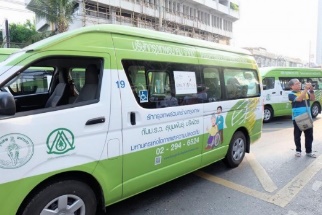 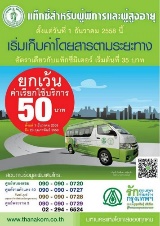 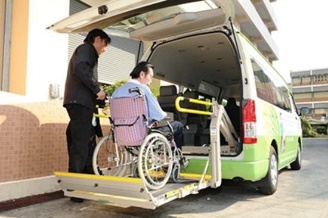 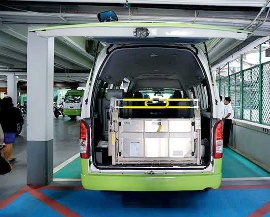 	"บริษัทกรุงเทพธนาคมจำกัด (เคที) เริ่มเก็บค่าโดยสารแท็กซี่คนพิการ ๑ ธ.ค. อัตราเริ่มต้น ๓๕ บาท ยกเว้นเก็บค่าเรียกถึง ๑ มี.ค. ๕๙ หลังจากที่บริษัททดลองให้บริการรถผู้พิการและผู้สูงอายุที่ใช้รถเข็นหรือวีลแชร์มาเป็นระยะเวลา ๒ ปีกว่า"
 	นางจุณทิชา ช่วงอรุณ รองกรรมการผู้อำนวยการบริษัทกรุงเทพธนาคมจำกัด(เคที) ในฐานะวิสาหกิจกรุงเทพมหานคร(กทม.) กล่าวว่า ภายหลังจากที่บริษัททดลองให้บริการรถผู้พิการและผู้สูงอายุที่ใช้รถเข็นหรือวีลแชร์มาเป็นระยะเวลา ๒ ปีกว่า บริษัทได้ดำเนินการจัดเก็บข้อมูลทั้ง ข้อมูลผู้เรียกใช้บริการพื้นที่เรียกใช้บริการประจำจุดหมายที่ไปรวมถึงสถิติค่าใช้จ่ายต่างๆ หรือการเปรียบเทียบการให้บริการผู้ที่ใช้วีลแชร์กับรถแท็กซี่ รถพยาบาลและรถบริการอื่นฯ เพื่อนำมาพัฒนาปรับปรุงคุณภาพทั้งกายภาพรถและการให้บริการอย่างต่อเนื่องโดยไม่เก็บอัตราค่าโดยสารถึงปัจจุบัน และได้รับการยอมรับจากผู้โดยสารที่มาใช้บริการ โดยได้พิจารณาจากแบบสอบถามผู้ใช้บริการและโซเชียลเน็ตเวิร์คขณะที่สถิติการให้บริการมีการเรียกใช้บริการเฉลี่ยต่อเดือน ๑,๖๔๘ งาน จากจำนวนรถให้บริการ ๓๐ คันโดยสถานที่เป้าหมายการเดินทางสูงสุดที่โรงพยาบาล ร้อยละ ๓๑ ห้างสรรพสินค้าและตลาดร้อยละ ๒๕ ศูนย์คนพิการ ร้อยละ ๑๔ บ้านเพื่อนหรือญาติ ร้อยละ ๑๑ ส่วนที่เหลือเดินทางไปยังสถานที่ทั่วไป อาทิ สถานที่ราชการ สถาบันการศึกษา วัด โบสถ์ เป็นต้น	นางจุณทิชากล่าวต่อว่า ทั้งนี้ สำหรับค่าบริการนั้นตามแผนจะเริ่มเก็บค่าบริการตั้งแต่วันที่ ๑ ธ.ค. ๒๕๕๘ ในอัตราเดียวกับแท็กซี่เริ่มต้น ๓๕ บาทบวกค่าเรียกใช้บริการ ๕๐ บาทแต่เพื่อไม่ให้เป็นการเพิ่มภาระของผู้ใช้บริการกทม. จึงขอให้เรียกเก็บเฉพาะค่าโดยสารไปก่อนและส่วนค่าเรียกใช้บริการ ๕๐ บาทจะเริ่มเก็บในวันที่ ๑ มี.ค. ๒๕๕๙ เป็นต้นไป อย่างไรก็ตามอัตราค่าโดยสารที่เรียกเก็บรวมค่าเรียกใช้บริการนั้นมีอัตราต่ำกว่าต้นทุนค่าใช้จ่ายจริงมากถึงแม้กทม.จะสนับสนุนงบประมาณร้อยละ ๖๐ ก็ยังไม่เพียงพอต่อค่าใช้จ่ายแต่เพื่อให้ประชาชนกลุ่มนี้ได้มีสิทธิการเดินทางที่สะดวกมีค่าใช้จ่ายที่เท่าเทียมกับกลุ่มบุคคลอื่น บริษัทจึงรับผิดชอบค่าใช้จ่ายส่วนที่เกินเอง โดยจะจัดกิจกรรมเพื่อเชิญชวนให้หน่วยงานต่างๆ เข้าร่วมโครงการสนับสนุนอุปกรณ์ต่างๆ ของตัวรถหรืออาจเป็นสิ่งของหรือการบริการที่บริษัทนั้นดำเนินกิจการอยู่ เพื่อลดค่าใช้จ่ายต่างๆ ลงให้มากที่สุด 	"จากการเปิดทดลองเดินรถพร้อมศึกษาและเก็บสถิติการเดินทางพบว่าผู้โดยสารร้อยละ ๘๔ จะใช้บริการโดยไปส่งและรอรับกลับทำให้ไม่สามารถให้บริการเหมือนแท็กซี่ทั่วไปได้ ดังนั้นเมื่อคำนวณออกมาจะมีค่าใช้จ่ายสูงมากกว่าแท็กซี่ทั่วไปรายได้ที่เข้ามาจึงไม่สมดุลกับรายจ่ายแต่บริษัทมีนโยบายที่จะดำเนินการต่อไปเพราะเห็นว่ามีประโยชน์กับประชาชน" นางจุณทิช กล่าว"(nationtv.tvออนไลน์/มูลนิธิพัฒนาคนพิการ ๒๗ ต.ค.๕๘)เชิญ…คนพิการมาร่วมงานประชาสัมพันธ์ วิ่งด้วยกันมินิมาราธอน และซ้อมวิ่ง 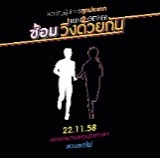 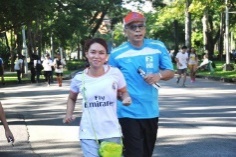 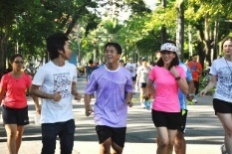 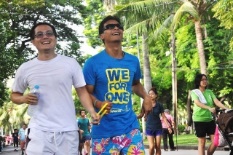 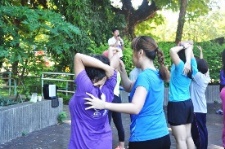 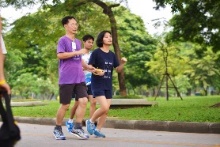 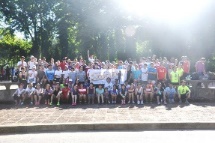   	บริษัท กล่องดินสอ จำกัด เป็นองค์กรที่มีเป้าหมายในการสร้างสรรค์สังคมที่คนพิการและคนไม่พิการสามารถอยู่ร่วมกันได้(Inclusive Society) ได้เห็นถึงปัญหาการขาดโอกาสในการออกกำลังกายของคนพิการ จึงได้จัดโครงการ วิ่งด้วยกันมินิมาราธอน ซึ่งเป็นการวิ่งคู่กันระหว่างคนพิการ (ทุกประเภท) และคนไม่พิการ จำนวน ๕๐๐ คู่ ใจกลางกรุงเทพฯ ในวันอาทิตย์ที่ ๒๐ มีนาคม ๒๕๕๙  	โดยมีวัตถุประสงค์เพื่อให้คนพิการได้มีโอกาสออกกำลังกายด้วยการวิ่ง และเพื่อให้คนไม่พิการได้มีโอกาสรู้จักกับคนพิการและเรียนรู้ซึ่งกันและกัน   	เชิญผู้ที่สนใจเข้าร่วมกิจกรรมโครงการ วิ่งด้วยกันมินิมาราธอน สอบถามข้อมูลเพิ่มเติม คุณแจ๊ค โทร. ๐๘๖-๕๕๖-๙๗๔๕ และ ๐๒-๖๒๓-๓๗๐๑ หรืออีเมล์ info@klongdinsor.comบริษัท กล่องดินสอ จำกัด ๖๓/๒ ถนนมิตรพันธ์ แขวงป้อมปราบ เขตป้อมปราบศัตรูพ่าย กรุงเทพมหานคร ๑๐๑๐๐ (บริษัท กล่องดินสอ จำกัด/มูลนิธิพัฒนาคนพิการไทย ๐๔ พ.ย.๕๘)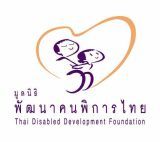 รายนามกรรมการมูลนิธิพัฒนาคนพิการไทย นายชูศักดิ์ จันทยานนท์ - ที่ปรึกษา   นายสำเริง    วิระชะนัง   -  ที่ปรึกษา  นางสาวกัญจนา ศิลปอาชา - ประธานกรรมการ นางขนิษฐา เทวินทรภักติ -  รองประธานกรรมการ นายนิกร จำนง - กรรมการ นายศุภชีพ ดิษเทศ - กรรมการ  อธิบดีกรมพัฒนาสังคมและสวัสดิการ - กรรมการ อธิบดีกรมการแพทย์ - กรรมการ เลขาธิการสำนักงานคณะกรรมการการศึกษาขั้นพื้นฐาน - กรรมการ  ผู้อำนวยการสำนักงานพัฒนาการกีฬาและนันทนาการ - กรรมการ  นายธีรวัฒน์  ศรีปฐมสวัสดิ์ -กรรมการและเหรัญญิก   - นายวีระศักดิ์ โควสุรัตน์ - กรรมการ และเลขาธิการ นายสุภรธรรม   มงคลสวัสดิ์ - กรรมการและผู้ช่วยเลขาธิการ
ระกาศ ลัยศรีนครินทรวิโรฒประกาศ รศึกษา 2559พ.ย.58